ФГБОУ ВО КрасГМУим. проф. В.Ф. Войно-Ясенецкого Минздрава РоссииФармацевтический колледжДНЕВНИКпроизводственной практикиНаименование практики  «Организация деятельности аптеки и ее структурных подразделений»Ф.И.О  Дудкиной Полины ЕвгеньевныМесто прохождения практики __________________________________________________________________________________________________        (медицинская/фармацевтическая организация, отделение)с «17» июня 2020 г.   по   «01» июля 2020 г.Руководители практики:Общий – Ф.И.О. (его должность) _____________________________________Непосредственный – Ф.И.О. (его должность) ___________________________Методический – Ф.И.О. (его должность)  Казакова Елена Николаевна (преподаватель)Красноярск2020Содержание1. Цели и задачи практики.2.  Знания, умения, практический опыт, которыми должен овладеть студент после прохождения практики.3. Тематический план.4. График прохождения практики.5. Инструктаж по технике безопасности.6.  Содержание и объем проведенной работы.7. Отчет по производственной практике (цифровой, текстовой).1. Цель и задачи прохождения производственной практикиЦель производственной практики «Организация деятельности аптеки и ее структурных подразделений» состоит в закреплении и углублении  теоретической подготовки обучающегося, приобретении им практических  умений, формировании компетенций, составляющих содержание профессиональной деятельности фармацевта.         Задачами являются: Ознакомление с организацией работы фармацевтического персонала по приему рецептов, отпуску по ним лекарственных препаратов, безрецептурному отпуску, фасовочным работам,  получению товаров аптечного ассортимента от поставщиков.Формирование основ социально-личностной компетенции путем    приобретения студентом навыков межличностного общения с фармацевтическим персоналом и клиентами аптечных организаций.Формирование умений  проведения фармацевтической экспертизы рецепта, отпуска товаров аптечного ассортимента, приемки товара, формировании заявок на товары.Формирование практического опыта ведения первичной учетной документации.2. Знания, умения, практический опыт, которыми должен овладеть студент после прохождения практики.Приобрести практический опыт:соблюдение требований санитарного режима, охраны труда, техники безопасности;ведение первичной учетной документации.Освоить умения:организовывать работу по соблюдению санитарного режима, охране труда, технике безопасности и противопожарной безопасности;организовывать прием, хранения , учет, отпуск лекарственных средств и товаров аптечного ассортимента в организациях розничной торговли;пользоваться компьютерным методом сбора, хранения и обработки информации, применяемой в профессиональной деятельности, прикладными  программами обеспечения фармацевтической деятельности.Знать:законодательные акты и другие нормативные документы, регулирующие работу аптечных организаций;хранение,  отпуск (реализация) лекарственных средств, товаров аптечного ассортимента;порядок закупки и приема  товаров от поставщика.3. Тематический план4. График прохождения практикиТема 1. Организация работы аптеки по приему рецептов и требований медицинских организаций (18 часов)Виды работ: ознакомление с организацией рабочего места по приему рецептов и требований. Проведение фармацевтической экспертизы поступающих в аптечную организацию рецептов и требований медицинских организаций. Определение стоимости лекарственных препаратов, том числе экстемпоральных. Отпуск  лекарственных препаратов по выписанным рецептам и требованиям. Установление норм  единовременного и рекомендованного   отпуска.  Нормативные документы для изучения:Приказ Минздрава России от 14.01.2019 N 4н «Об утверждении порядка назначения лекарственных препаратов, форм рецептурных бланков на лекарственные препараты, порядка оформления указанных бланков, их учета и хранения».Приказ Минздрава России от 11 июля 2017 г. N 403н «Об утверждении правил отпуска лекарственных препаратов для медицинского применения, в том числе иммунобиологических лекарственных препаратов, аптечными организациями, индивидуальными предпринимателями, имеющими лицензию на фармацевтическую деятельность».Приказ Минздрава России от 31.08.2016 N 647н «Об утверждении правил надлежащей аптечной практики лекарственных препаратов для медицинского применения».Приказ Минздрава РФ от 01.08.2012 N 54н «Об утверждении формы бланков рецептов, содержащих назначение наркотических средств или психотропных веществ, порядка их изготовления, распределения, регистрации, учета и хранения, а также правил оформления».Приказ Минздравсоцразвития РФ от 12.02.2007 N 110 (ред. от 26.02.2013) «О порядке назначения и выписывания лекарственных препаратов, изделий медицинского назначения и специализированных продуктов лечебного питания».Организация рабочего места по приему рецептов /требованийТаблица 1 - Проект рабочего места фармацевта аптеки по приему рецептов.Таблица 2 - Проект рабочего места фармацевта производственной аптеки по приему требований-накладных от медицинской организации.Назначение и выписывание лекарственных препаратов по рецептам в аптекеСогласно приказу МЗ РФ от 14.01.2019 №4н  «Об утверждении порядка назначения лекарственных препаратов, форм рецептурных бланков на лекарственные препараты, порядка оформления указанных бланков, их учета и хранения»:Назначение лекарственных препаратов осуществляется лечащим врачом, фельдшером, акушеркой в случае возложения на них полномочий лечащего врача в порядке, установленном приказом МЗ РФ  Федерации N 252н.Сведения о назначенном лекарственном препарате вносятся медицинским работником в медицинскую документацию пациента. Медицинский работник оформляет назначение лекарственных препаратов, в том числе подлежащих изготовлению и отпуску аптечными организациями на рецептурном бланке, оформленном на бумажном носителе или на рецептурном бланке в форме электронного документа. При выписке пациента из медицинской организации, в которой ему оказывалась медицинская помощь в стационарных условиях, данному пациенту по решению руководителя медицинской организации назначаются с оформлением рецепта в форме электронного документа или на бумажном носителе (за исключением оформления рецептов на лекарственные препараты, подлежащие отпуску бесплатно или со скидкой) либо выдаются одновременно с выпиской из истории болезни лекарственные препараты, в том числе наркотические и психотропные лекарственные препараты, внесенные в списки II и III перечня наркотических средств, психотропных веществ и их прекурсоров, подлежащих контролю в Российской Федерации, утвержденного ПП РФ N 681, сильнодействующие лекарственные препараты, на срок приема пациентом до 5 дней.Назначение лекарственных препаратов по решению врачебной комиссии при оказании первичной медико-санитарной помощи, паллиативной медицинской помощи в амбулаторных условиях производится в случаях: - одновременного назначения одному пациенту пяти и более лекарственных препаратов в течение одних суток или свыше десяти наименований в течение одного месяца;- назначения лекарственных препаратов при нетипичном течении заболевания, наличии осложнений основного заболевания и (или) сопутствующих заболеваний, при назначении лекарственных препаратов, особенности взаимодействия и совместимости которых согласно инструкциям по их применению приводят к снижению эффективности и безопасности лечения пациента и (или) создают потенциальную опасность для жизни и здоровья пациента; - первичного назначения пациенту наркотических и психотропных лекарственных препаратов списков II и III Перечня (в случае принятия руководителем медицинской организации решения о необходимости согласования назначения таких лекарственных препаратов с врачебной комиссией).Индивидуальным предпринимателям, осуществляющим медицинскую деятельность, запрещается оформлять рецепты:  при отсутствии у пациента медицинских показаний,  на наркотические средства и психотропные вещества, внесенные в списки II и III Перечня, на незарегистрированные лекарственные препараты, на лекарственные препараты, которые в соответствии с инструкцией по медицинскому применению предназначены для применения только в медицинских организациях.Медицинские организации, выписавшие рецепты на лекарственные препараты.Аптека ООО «Здоровье+» располагается в центре села Тасеево, ул. Лазо 16А, рядом с КГБУЗ «Тасеевская ЦБ». Аптека готовых лекарственных форм, имеет следующие отделы:Отдел готовых лекарственных средствОтдел безрецептурного отпускаТорговый зал Материальная комнатаКомната отдыха персоналаКабинет заведующего аптекойПомещение для хранения дезинфицирующих средств и уборочного инвентаряТуалетная комнатаАссортимент аптекиРежим работы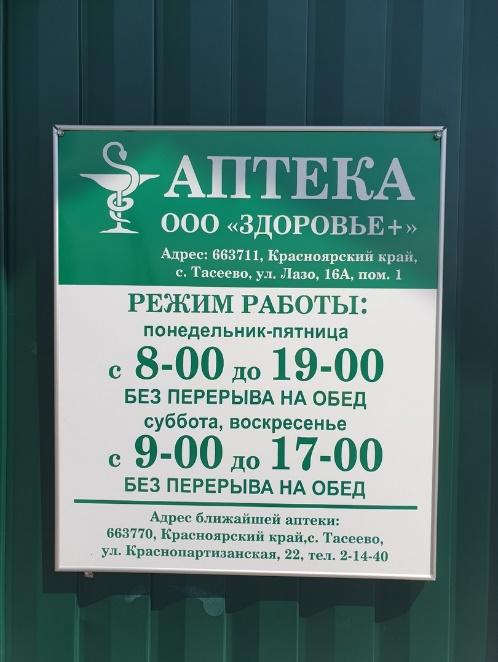 Вход в аптеку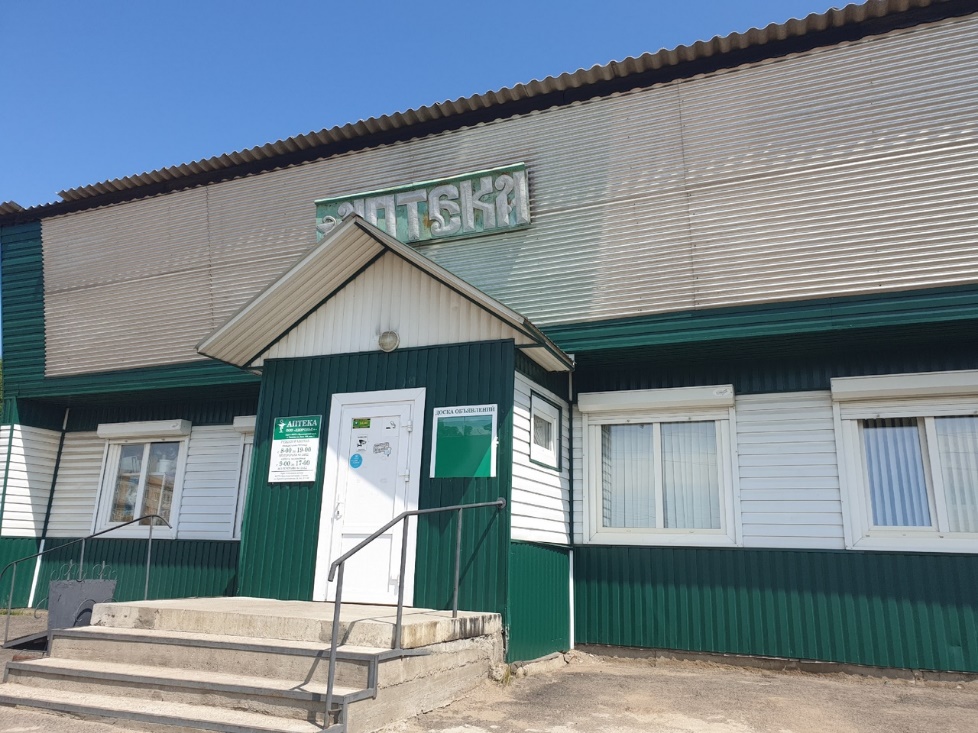 Торговый зал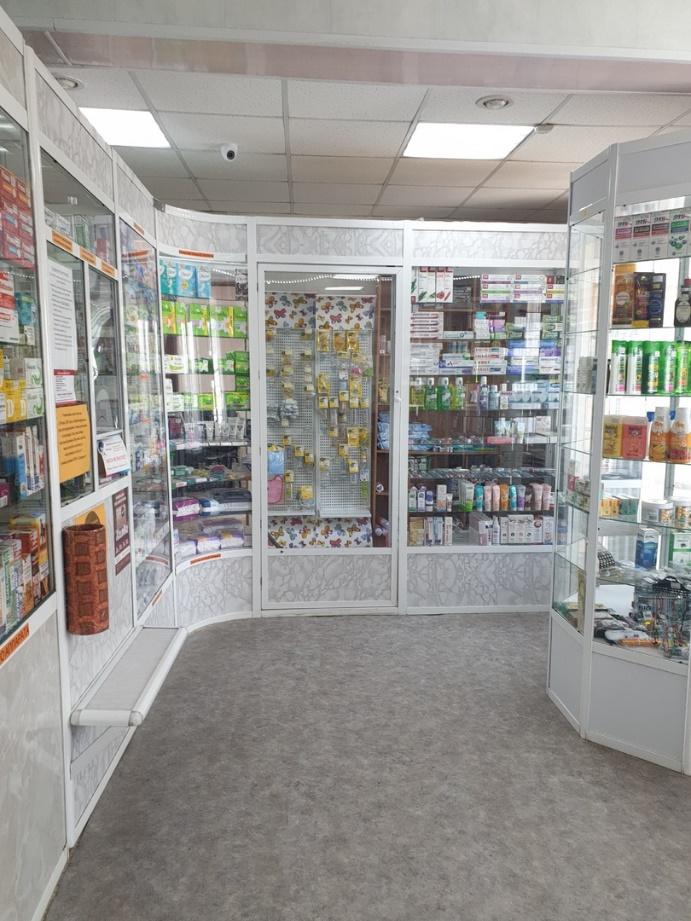 Медицинские организации, расположенные рядом с аптекой: КГБУЗ «Тасеевская ЦБ», Поликлиника.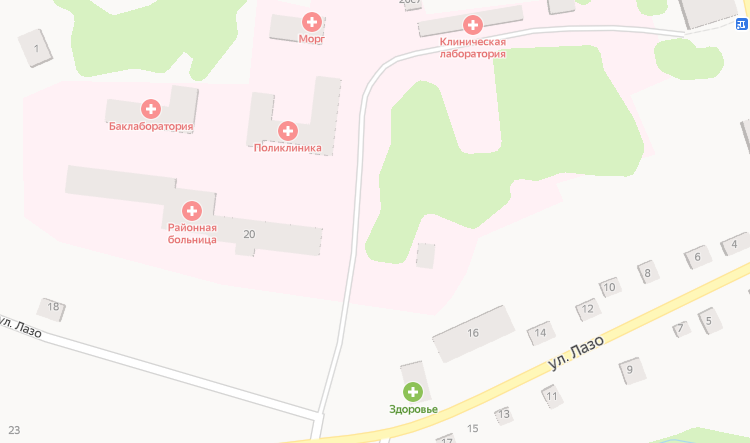 Рис. 1 Медицинские организации, расположенные рядом с аптекой3. Правила оформления рецептурных бланковТаблица 3  -  Обязательные и дополнительные реквизиты рецептурных бланковТаблица 4 - Анализ лекарственных препаратов отпускаемых по рецепту.4. Фармацевтическая экспертиза рецептаМинистерство здравоохранения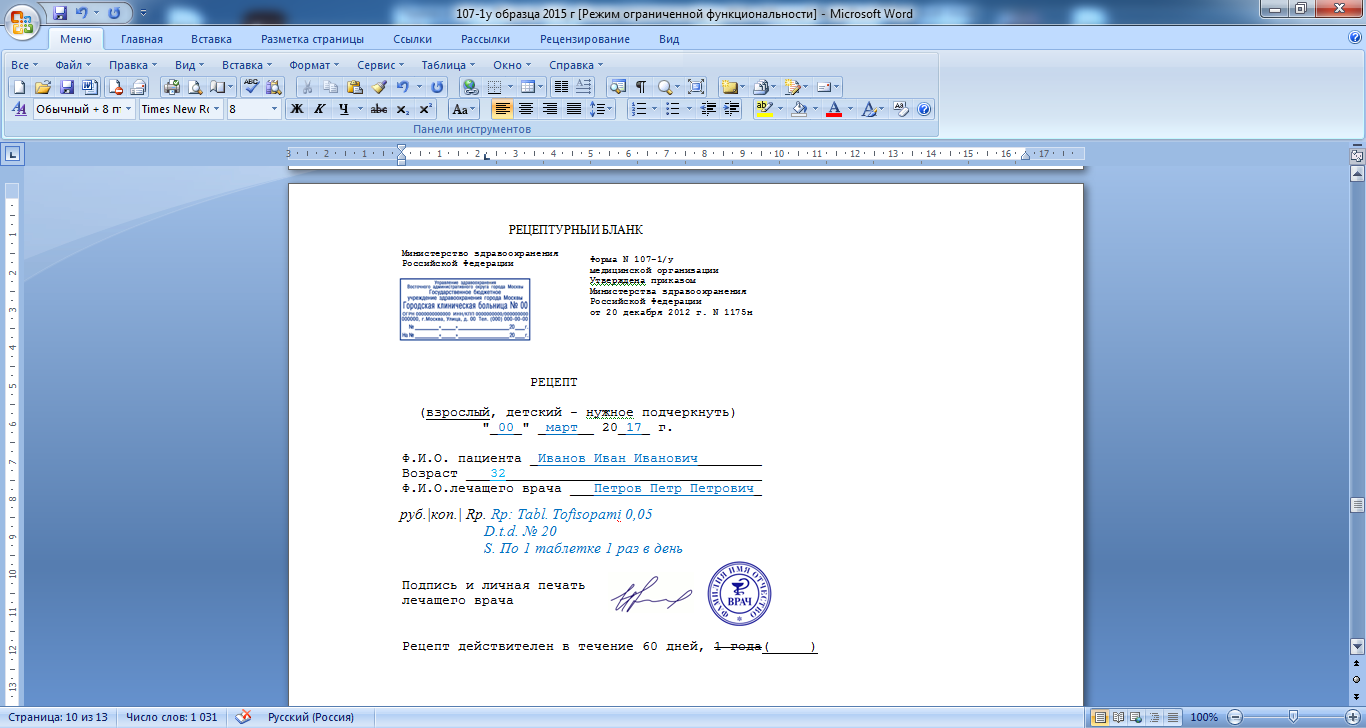 Российской Федерации                          Код формы по ОКУД 3108805                                              Медицинская документацияНаименование (штамп)                          Форма N 148-1/у-88медицинской организации                       Утверждена приказом                                              Министерства здравоохраненияНаименование (штамп)                          Российской Федерациииндивидуального предпринимателя               от 14 января 2019 г. N 4н(указать адрес, номер и дату лицензии,наименование органа государственнойвласти, выдавшего лицензию)---------------------------------------------------------------------------                                             ┌ ┐┌ ┐┌ ┐┌ ┐   ┌ ┐┌ ┐┌ ┐┌ ┐┌ ┐                                       Серия  5  6 4  3  N 2  4  6  7 9                                             └ ┘└ ┘└ ┘└ ┘   └ ┘└ ┘└ ┘└ ┘└ ┘РЕЦЕПТ                                    "19" июня 2020 г.                                              (дата оформления рецепта)                 (взрослый, детский - нужное подчеркнуть)Фамилия, инициалы имени и отчества (последнее - при наличии)пациента Иванов.И.И.Дата рождения 01.01.1996Адрес  места  жительства  или  N  медицинской карты амбулаторного пациента,получающего медицинскую помощь в амбулаторных условиях 546871547Фамилия, инициалы имени и отчества (последнее - при наличии)лечащего врача (фельдшера, акушерки) Сидорова Е.Н.Руб.          Коп.           Rp: Codeini phosphatis  0,008                                         Paracetamoli 0.5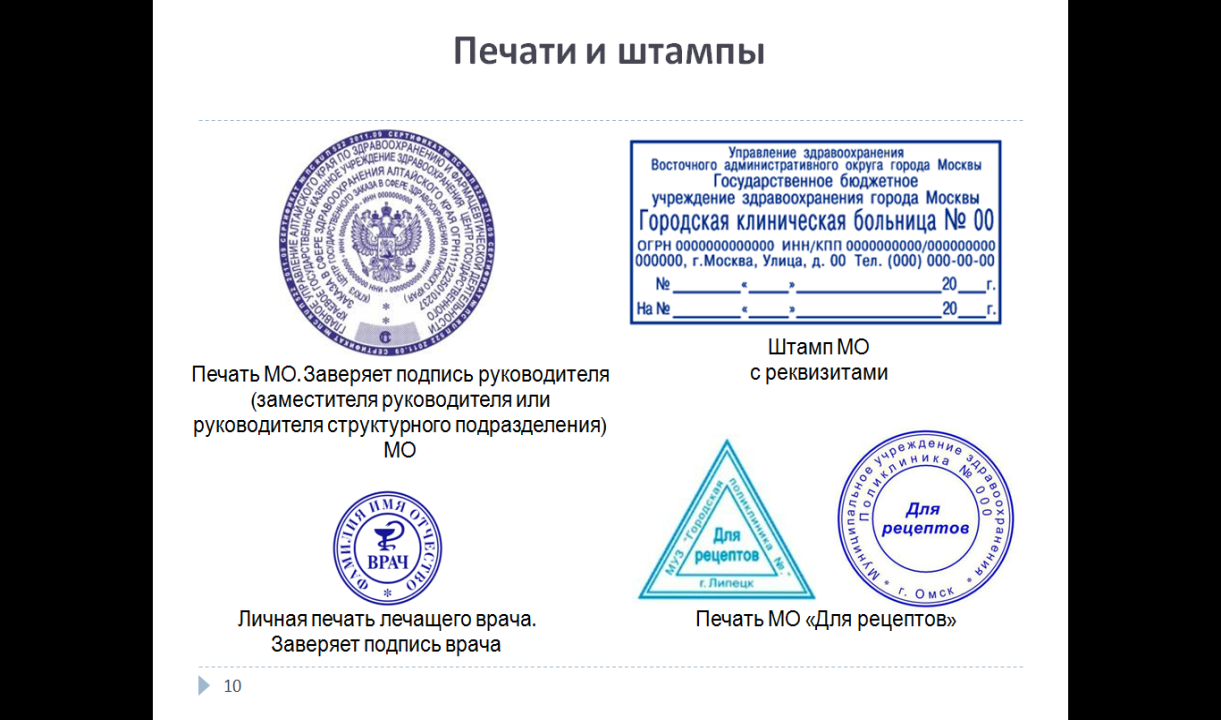                                         Drotaverini hydrochloridi 0,04                                        D.t.d. № 12 in tab.                                       S. По 1 таблетке 2 раза в день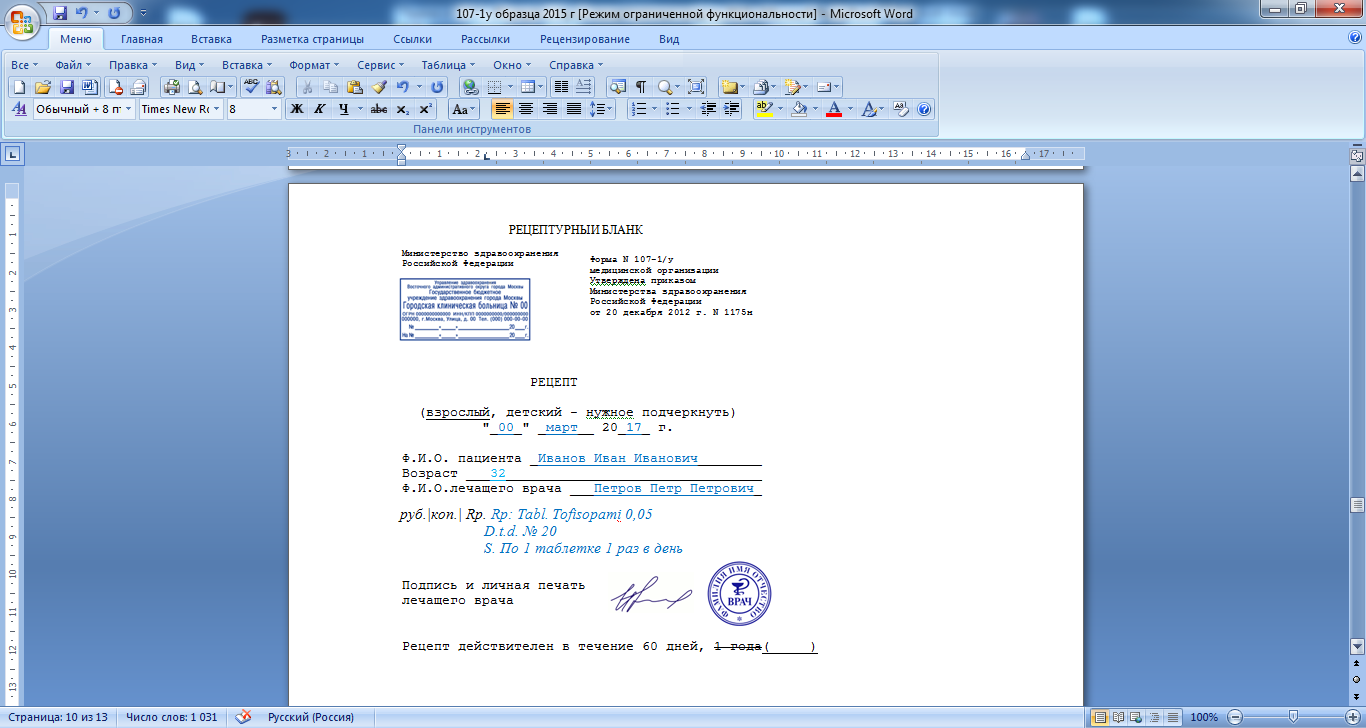 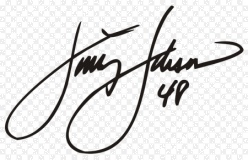 ---------------------------------------------------------------------------Подпись и печать лечащего врача                        М.П.(подпись фельдшера, акушерки)Рецепт действителен в течение 15 днейОборотная сторонаМинистерство здравоохранения                  Код формы по ОКУДРоссийской Федерации                          Код учреждения по ОКПО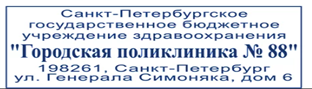                                               Медицинская документацияНаименование (штамп)                          Форма N 107-1/умедицинской организации                       Утверждена приказом                                              Министерства здравоохраненияНаименование (штамп)                          Российской Федерациииндивидуального предпринимателя               от 14 января 2019 г. N 4н(указать адрес, номер и дату лицензии,наименование органа государственнойвласти, выдавшего лицензию)---------------------------------------------------------------------------                                  РЕЦЕПТ                 (взрослый, детский - нужное подчеркнуть)                         "_19_" _июня 2020 г.Фамилия, инициалы имени и отчества (последнее - при наличии)пациента ___Иванов И.И.____________________________________________________Дата рождения 01.01.1990                                                  _Фамилия, инициалы имени и отчества (последнее - при наличии)  лечащего врача (фельдшера, акушерки) _Сидорова Е.Н.________________________руб.|коп.| Rp.Tabl. Buspironi 0.01............................................S. По 1 таблетке 1 раз в день............-------------------------------------------------------руб.|коп.| Rp...............................................................................-------------------------------------------------------руб.|коп.| Rp...............................................................................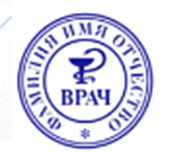 -------------------------------------------------------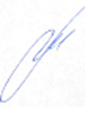 Подпись                                                     М.П.и печать лечащего врача(подпись фельдшера, акушерки)    Рецепт действителен в течение 60 дней, до 1 года (____________________)                (нужное подчеркнуть)                  (указать количество                                                             месяцев)Оборотная сторонаСПЕЦИАЛЬНЫЙ РЕЦЕПТУРНЫЙ БЛАНКНА НАРКОТИЧЕСКОЕ СРЕДСТВО ИЛИ ПСИХОТРОПНОЕ ВЕЩЕСТВОМинистерство здравоохранения                   Код формы по ОКУДРоссийской Федерации                           Медицинская документация                                               Форма N 107/у-НП,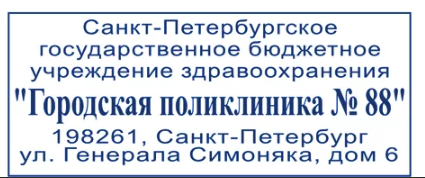                                                утвержденная приказом                                               Министерства здравоохранения    штамп медицинской организации              Российской Федерации                                               от ___________ N ___________                                           ┌─┬─┬─┬─┐     ┌─┬─┬─┬─┬─┬─┐                                     Серия │2│2│2│1│   N │0│2│2│3│6│7│                                           └─┴─┴─┴─┘     └─┴─┴─┴─┴─┴─┘                                          "19" _июня_______________ 2020 г.                                              (дата выписки рецепта)                 (взрослый, детский - нужное подчеркнуть)Ф.И.О. пациента _Иванов Иван Иванович_____________________________________Возраст _35________________________________________________________________Серия и номер полиса обязательного медицинского страхования _03514875020___Номер медицинской карты 6561215484152______________________________________Ф.И.О. врача(фельдшера, акушерки) __Сидорова Елена  Николаевна_________________________Rp: .Sol. Buprenorphini 0,03%-1ml............................................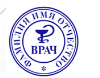 .....D.t.d ..............................................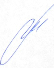      S. По 1 мл при болях Подпись и личная печать врача(подпись фельдшера, акушерки) _____________________________________________                                                                     М.П.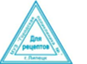 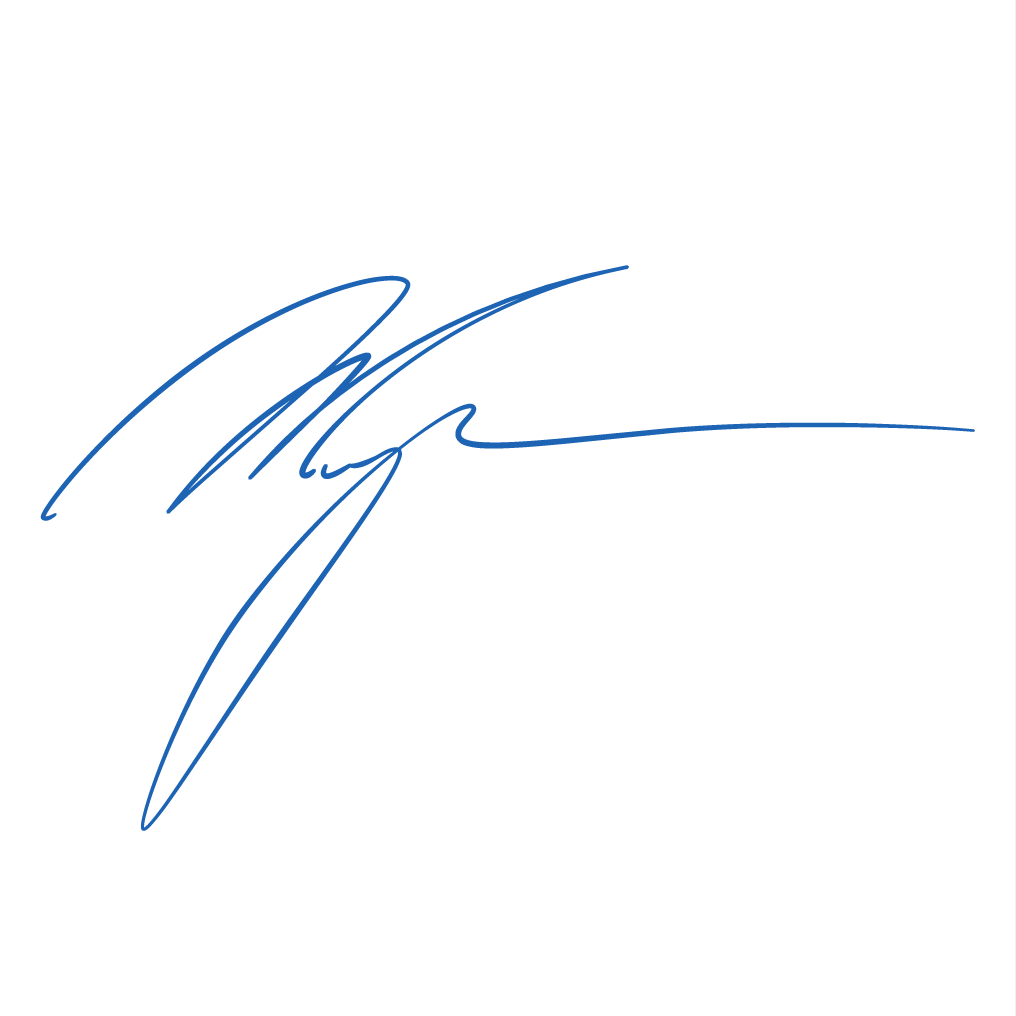 Ф.И.О. и подпись уполномоченного лица медицинской организации _Гаврилов Михаил Иванович                                                                     М.П.Отметка аптечной организации об отпуске ______________________________________________________________________________________________________________Ф.И.О. и подпись работника аптечной организации _Дудкина Полина Евгеньевна _____________________________________________________________________________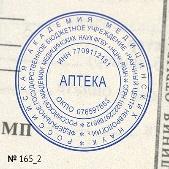 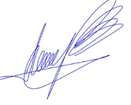                                                                      М.П.Срок действия рецепта 15 днейОборотная сторонаМинистерство здравоохраненияРоссийской Федерации                          Код формы по ОКУД 3108805                                              Медицинская документацияНаименование (штамп)                          Форма N 148-1/у-88медицинской организации                       Утверждена приказом                                              Министерства здравоохраненияНаименование (штамп)                          Российской Федерациииндивидуального предпринимателя               от 14 января 2019 г. N 4н(указать адрес, номер и дату лицензии,наименование органа государственнойвласти, выдавшего лицензию) ---------------------------------------------------------------------------                                             ┌ ┐┌ ┐┌ ┐┌ ┐   ┌ ┐┌ ┐┌ ┐┌ ┐┌ ┐                                       Серия  0  0  3  8  N  3  8  2  0  6                                             └ ┘└ ┘└ ┘└ ┘   └ ┘└ ┘└ ┘└ ┘└ ┘РЕЦЕПТ                                    "19" _июня_________ 2020 г.                                              (дата оформления рецепта)                 (взрослый, детский - нужное подчеркнуть)Фамилия, инициалы имени и отчества (последнее - при наличии)пациента _Иванов И. И. ____________________________________________________Дата рождения _01.01.1990__________________________________________________Адрес  места  жительства  или  N  медицинской карты амбулаторного пациента,получающего медицинскую помощь в амбулаторных условиях _337793 г.Красноярск ул. Молокова 31д_______________                                            ____Фамилия, инициалы имени и отчества (последнее - при наличии)лечащего врача (фельдшера, акушерки) __Сидорова Е. Н.______________________Руб.          Коп.           Rp:Tabl. Zolpidemi 0.005 ................................................................................................S. По 1 таблеткt 2 раза в день.......................................................................................................................................................................................................................................---------------------------------------------------------------------------Подпись и печать лечащего врача                        М.П.(подпись фельдшера, акушерки)Рецепт действителен в течение 15 днейОборотная сторонаМинистерство здравоохраненияРоссийской Федерации                          Код формы по ОКУД 3108805                                              Медицинская документацияНаименование (штамп)                          Форма N 148-1/у-88медицинской организации                       Утверждена приказом                                              Министерства здравоохраненияНаименование (штамп)                          Российской Федерациииндивидуального предпринимателя               от 14 января 2019 г. N 4н(указать адрес, номер и дату лицензии,наименование органа государственнойвласти, выдавшего лицензию) ---------------------------------------------------------------------------                                             ┌ ┐┌ ┐┌ ┐┌ ┐   ┌ ┐┌ ┐┌ ┐┌ ┐┌ ┐                                       Серия  0  0  3  8  N  3  8  2  0  6                                             └ ┘└ ┘└ ┘└ ┘   └ ┘└ ┘└ ┘└ ┘└ ┘РЕЦЕПТ                                    "19" _июня 2020 г.                                              (дата оформления рецепта)                 (взрослый, детский - нужное подчеркнуть)Фамилия, инициалы имени и отчества (последнее - при наличии)пациента _Иванов И. И. ____________________________________________________Дата рождения _01.01.1990__________________________________________________Адрес  места  жительства  или  N  медицинской карты амбулаторного пациента,получающего медицинскую помощь в амбулаторных условиях _337793 г.Красноярск ул. Молокова 31д_______________                                            ____Фамилия, инициалы имени и отчества (последнее - при наличии)лечащего врача (фельдшера, акушерки) __Сидорова Е. Н.______________________Руб.          Коп.           Rp:Tabl. Phenobarbitali 0.1 ................................................................................................S. По 1 таблетке 1 раз в день.......................................................................................................................................................................................................................................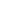 ---------------------------------------------------------------------------Подпись и печать лечащего врача                        М.П.(подпись фельдшера, акушерки)Рецепт действителен в течение 15 днейОборотная сторонаПамятка «Фармацевтическая экспертиза рецепта» СООТВЕТСТВУЕТ ЛИ пропись рецепта форме рецептурного бланка?ДА, то приступаем к пункту 2.НЕТ, то рецепт недействителен.СООТВЕТСТВУЕТ ЛИ срок действия рецепта? ДА, то приступаем к пункту 3.НЕТ, то рецепт недействителен.СООТВЕТСТВУЕТ ЛИ правомочность лица, выписавшего рецепт?ДА, то приступаем к пункту 4.НЕТ, то рецепт недействителен.СООТВЕТСТВУЮТ ЛИ обязательные и дополнительные реквизиты данному рецептурному бланку? ДА, то приступаем к пункту 5.НЕТ, то рецепт недействителен.СООТВЕТСТВУЕТ ЛИ норма отпуска наркотических и психотропных ЛП?ДА, то приступаем к пункту 6.НЕТ, то рецепт недействителен.СООТВЕТСТВУЕТ ЛИ пропись рецепта требованиям оформления рецептурного бланка? ДА, то рецепт действителен.НЕТ, то рецепт недействителен.Рецепты, выписанные с нарушением установленных правил, согласно приказу Минздрава России №403н, регистрируются в журнале, в котором указываются выявленные нарушения в оформлении рецепта, фамилия, имя, отчество (при наличии) медицинского работника, выписавшего рецепт, наименование медицинской организации, принятые меры, отмечаются штампом "Рецепт недействителен" и возвращаются лицу, представившему рецепт. О фактах нарушения правил оформления рецептов субъект розничной торговли информирует руководителя соответствующей медицинской организации.Тема 2. Организация бесплатного и льготного отпуска лекарственных препаратов (12 часов).Виды работ: ознакомление с организацией рабочего места по бесплатному и льготному отпуску. Проведение фармацевтической экспертизы рецептов на лекарственные препараты гражданам, имеющим право на бесплатное получение препаратов или получение лекарственных препаратов со скидкой.Нормативные документы для изучения:1.Федеральный закон от 17.07. 1999 г. N 178-ФЗ "О государственной социальной помощи".2.Постановление Правительства РФ от 30.07. 1994 г. N 890  «О государственной поддержке развития медицинской промышленности и улучшении обеспечения населения и учреждений здравоохранения лекарственными средствами  и изделиями медицинского назначения».3.Федеральная программа «7 нозологий».4.Приказ Минздрава России от 14.01.2019 N 4н «Об утверждении порядка назначения лекарственных препаратов, форм рецептурных бланков на лекарственные препараты, порядка оформления указанных бланков, их учета и хранения».Отчет о выполненной работе:1. Проведение фармацевтической экспертизы рецептов на льготный отпуск лекарственных препаратов.Лист алгоритма для проведения фармацевтической экспертизы рецептов на льготный отпуск лекарственных препаратов:В первую очередь проверяется правильность выбранной формы рецептурного бланка и наличие дополнительных бланков. В случае, если форма бланка представлена верно, фармацевт должен проверить присутствие всех реквизитов, которые относятся к основным: Штамп лечебно-профилактического учреждения. Дата, когда рецепт был выписан врачом. Фамилия, имя, отчество больного. В льготных бланках  должна быть указана дата рождения пациента. Фамилия, имя, отчество врача. Они должны быть прописаны полностью, без использования инициалов. Подпись врача, а также его личная печать. В случае если рецепт выписан фельдшером, также должны быть указаны его полное имя и подпись. Срок действия рецепта.Необходимо проверить графу Rp. Rp – сокращение латинского слова recipe, что означает "приготовь". В данной графе на латыни должны быть указаны названия лекарственных средств, причем обязательно соблюдение определенных правил.Если все основные реквизиты присутствуют и оформлены должным образом, необходимо проверить правильность оформления дополнительных. Также следует проверить правомочность лица, который выписал рецепт. Вывод о соответствии поступившего рецепта требованиям регламента.Если установлено несоответствие рецепт гасится штампом «Рецепт не действителен» и регистрируется в журнале неправильно выписанных рецептов.2. Анализ лекарственных препаратов для бесплатного и льготного отпуска.       ┌─┬─┬─┬─┬─┐ Штамп │ │ │ │ │ │ Код   └─┴─┴─┴─┴─┘ медицинской организации ┌─┬─┬─┬─┬─┬─┬─┬─┬─┬─┬─┬─┬─┬─┬─┐ │ │ │ │ │ │ │ │ │ │ │ │ │ │ │ │ └─┴─┴─┴─┴─┴─┴─┴─┴─┴─┴─┴─┴─┴─┴─┘       ┌─┬─┬─┬─┬─┐ Штамп 2 2│1454 │ Код   └─┴─┴─┴─┴─┘ индивидуального предпринимателя ┌─┬─┬─┬─┬─┬─┬─┬─┬─┬─┬─┬─┬─┬─┬─┐ │5 5│5 5│5 5│5 6│5 6│5│ │ │ │ │ └─┴─┴─┴─┴─┴─┴─┴─┴─┴─┴─┴─┴─┴─┴─┘                                                                                ┌─┬─┐  ┌─┬─┐ РЕЦЕПТ Серия __44555652__________ N _125_________               Дата оформления 2│2│  │0│6│ 2020__ г.                                                                                └─┴─┘  └─┴─┘ Фамилия, инициалы имени и отчества (последнее - при наличии)                   ┌─┬─┐  ┌─┬─┐  ┌─┬─┬─┬─┐ пациента _Иванов И.И._____________________________          Дата рождения  │0│1│  │0│1│  │1│9│9│6│                                                                                └─┴─┘  └─┴─┘  └─┴─┴─┴─┘ Номер медицинской карты пациента, получающего медицинскую помощь в амбулаторных условиях __1556226652____________________________________________________________________________________ Фамилия, инициалы имени и отчества (последнее - при наличии) лечащего врача (фельдшера, акушерки) __Сидорова Е.Н.______________________________________________─────────────────────────────────────────────────────────────────────────────────────────────────────── Руб. Коп. Rp: Dragee Chlorpromazini 0.025 ... ... ... ... ... .D.t.d. №30... ... ... ... ... ... ... ... ... ... ... ... ... ... ... ... ... ... .. ... ... ... ... ... .Signa: Внутрь по 1 драже 2 раза в сутки... ... ... ... ... ... ... ... ... ... ... ... ... ... ... ... ... ... .. ────────────────────────────────────────────────────────────────────────────────────────────────────── Подпись и печать лечащего врача                                                М.П. (подпись фельдшера, акушерки)                           Рецепт действителен в течение 15 дней, 30 дней, 90 дней                                             (нужное подчеркнуть)        ---------------------- (Заполняется специалистом аптечной организации) ------------------------       ┌─┬─┬─┬─┬─┐ Штамп │ │ │ │ │ │ Код   └─┴─┴─┴─┴─┘ медицинской организации ┌─┬─┬─┬─┬─┬─┬─┬─┬─┬─┬─┬─┬─┬─┬─┐ │ │ │ │ │ │ │ │ │ │ │ │ │ │ │ │ └─┴─┴─┴─┴─┴─┴─┴─┴─┴─┴─┴─┴─┴─┴─┘       ┌─┬─┬─┬─┬─┐ Штамп 2 2│1454 │ Код   └─┴─┴─┴─┴─┘ индивидуального предпринимателя ┌─┬─┬─┬─┬─┬─┬─┬─┬─┬─┬─┬─┬─┬─┬─┐ │5 5│5 5│5 5│5 6│5 6│5│ │ │ │ │ └─┴─┴─┴─┴─┴─┴─┴─┴─┴─┴─┴─┴─┴─┴─┘                                                                                ┌─┬─┐  ┌─┬─┐ РЕЦЕПТ Серия __44555652__________ N _125_________               Дата оформления 2│2│  │0│6│ 2020__ г.                                                                                └─┴─┘  └─┴─┘ Фамилия, инициалы имени и отчества (последнее - при наличии)                   ┌─┬─┐  ┌─┬─┐  ┌─┬─┬─┬─┐ пациента _Иванов И.И._____________________________          Дата рождения  │0│1│  │0│1│  │1│9│9│6│                                                                                └─┴─┘  └─┴─┘  └─┴─┴─┴─┘ Номер медицинской карты пациента, получающего медицинскую помощь в амбулаторных условиях __1556226652____________________________________________________________________________________ Фамилия, инициалы имени и отчества (последнее - при наличии) лечащего врача (фельдшера, акушерки) __Сидорова Е.Н.________________________________________________________─────────────────────────────────────────────────────────────────────────────────────────────────────── Руб. Коп. Rp: Caps.Omeprazoli 0,02  ... ... ... ... ... .D.t.d. №10... ... ... ... ... ... ... ... ... ... ... ... ... ... ... ... ... ... .. ... ... ... ... ... .Signa: Внутрь по 1 капсуле 2 раза в сутки... ... ... ... ... ... ... ... ... ... ... ... ... ... ... ... ... ... .. ────────────────────────────────────────────────────────────────────────────────────────────────────── Подпись и печать лечащего врача                                                М.П. (подпись фельдшера, акушерки)                           Рецепт действителен в течение 15 дней, 30 дней, 90 дней                                             (нужное подчеркнуть)        ---------------------- (Заполняется специалистом аптечной организации) ------------------------       ┌─┬─┬─┬─┬─┐ Штамп │ │ │ │ │ │ Код   └─┴─┴─┴─┴─┘ медицинской организации ┌─┬─┬─┬─┬─┬─┬─┬─┬─┬─┬─┬─┬─┬─┬─┐ │ │ │ │ │ │ │ │ │ │ │ │ │ │ │ │ └─┴─┴─┴─┴─┴─┴─┴─┴─┴─┴─┴─┴─┴─┴─┘       ┌─┬─┬─┬─┬─┐ Штамп 2 2│1454 │ Код   └─┴─┴─┴─┴─┘ индивидуального предпринимателя ┌─┬─┬─┬─┬─┬─┬─┬─┬─┬─┬─┬─┬─┬─┬─┐ │5 5│5 5│5 5│5 6│5 6│5│ │ │ │ │ └─┴─┴─┴─┴─┴─┴─┴─┴─┴─┴─┴─┴─┴─┴─┘                                                                                ┌─┬─┐  ┌─┬─┐ РЕЦЕПТ Серия __44555652__________ N _125_________               Дата оформления 2│2│  │0│6│ 2020__ г.                                                                                └─┴─┘  └─┴─┘ Фамилия, инициалы имени и отчества (последнее - при наличии)                   ┌─┬─┐  ┌─┬─┐  ┌─┬─┬─┬─┐ пациента _Иванов И.И._____________________________          Дата рождения  │0│1│  │0│1│  │1│9│9│6│                                                                                └─┴─┘  └─┴─┘  └─┴─┴─┴─┘ Номер медицинской карты пациента, получающего медицинскую помощь в амбулаторных условиях __1556226652____________________________________________________________________________________ Фамилия, инициалы имени и отчества (последнее - при наличии) лечащего врача (фельдшера, акушерки) __Сидорова Е.Н.________________________________________________________─────────────────────────────────────────────────────────────────────────────────────────────────────── Руб. Коп. Rp: Ung. Prednisoloni 0,5%-15,0 ... ... ... ... ... .D.t.d.... ... ... ... ... ... ... ... ... ... ... ... ... ... ... ... ... ... .. ... ... ... ... ... .Signa:Наносить тонким слоем на пораженные участки кожи 2 раза в день... ... ... ... ... ... ... ... ... ... ... ... ... ... ... ... ... ... .. ────────────────────────────────────────────────────────────────────────────────────────────────────── Подпись и печать лечащего врача                                                М.П. (подпись фельдшера, акушерки)                           Рецепт действителен в течение 15 дней, 30 дней, 90 дней                                             (нужное подчеркнуть)        ---------------------- (Заполняется специалистом аптечной организации) ------------------------       ┌─┬─┬─┬─┬─┐ Штамп │ │ │ │ │ │ Код   └─┴─┴─┴─┴─┘ медицинской организации ┌─┬─┬─┬─┬─┬─┬─┬─┬─┬─┬─┬─┬─┬─┬─┐ │ │ │ │ │ │ │ │ │ │ │ │ │ │ │ │ └─┴─┴─┴─┴─┴─┴─┴─┴─┴─┴─┴─┴─┴─┴─┘       ┌─┬─┬─┬─┬─┐ Штамп 2 2│1454 │ Код   └─┴─┴─┴─┴─┘ индивидуального предпринимателя ┌─┬─┬─┬─┬─┬─┬─┬─┬─┬─┬─┬─┬─┬─┬─┐ │5 5│5 5│5 5│5 6│5 6│5│ │ │ │ │ └─┴─┴─┴─┴─┴─┴─┴─┴─┴─┴─┴─┴─┴─┴─┘                                                                                ┌─┬─┐  ┌─┬─┐ РЕЦЕПТ Серия __44555652__________ N _125_________               Дата оформления 2│2│  │0│6│ 2020__ г.                                                                                └─┴─┘  └─┴─┘ Фамилия, инициалы имени и отчества (последнее - при наличии)                   ┌─┬─┐  ┌─┬─┐  ┌─┬─┬─┬─┐ пациента _Иванов И.И._____________________________          Дата рождения  │0│1│  │0│1│  │1│9│9│6│                                                                                └─┴─┘  └─┴─┘  └─┴─┴─┴─┘ Номер медицинской карты пациента, получающего медицинскую помощь в амбулаторных условиях __1556226652____________________________________________________________________________________ Фамилия, инициалы имени и отчества (последнее - при наличии) лечащего врача (фельдшера, акушерки) __Сидорова Е.Н.________________________________________________________─────────────────────────────────────────────────────────────────────────────────────────────────────── Руб. Коп. Rp: Sol. Metamizoli natrii 50%-2ml ... ... ... ... ... .D.t.d. №.10 in amp.. ... ... ... ... ... ... ... ... ... ... ... ... ... ... ... ... ... .. ... ... ... ... ... .Signa: Внутримышечно по 2 мл 3 раза в сутки... ... ... ... ... ... ... ... ... ... ... ... ... ... ... ... ... ... .. ────────────────────────────────────────────────────────────────────────────────────────────────────── Подпись и печать лечащего врача                                                М.П. (подпись фельдшера, акушерки)                           Рецепт действителен в течение 15 дней, 30 дней, 90 дней                                             (нужное подчеркнуть)        ---------------------- (Заполняется специалистом аптечной организации) ------------------------       ┌─┬─┬─┬─┬─┐ Штамп │ │ │ │ │ │ Код   └─┴─┴─┴─┴─┘ медицинской организации ┌─┬─┬─┬─┬─┬─┬─┬─┬─┬─┬─┬─┬─┬─┬─┐ │ │ │ │ │ │ │ │ │ │ │ │ │ │ │ │ └─┴─┴─┴─┴─┴─┴─┴─┴─┴─┴─┴─┴─┴─┴─┘       ┌─┬─┬─┬─┬─┐ Штамп 2 2│1454 │ Код   └─┴─┴─┴─┴─┘ индивидуального предпринимателя ┌─┬─┬─┬─┬─┬─┬─┬─┬─┬─┬─┬─┬─┬─┬─┐ │5 5│5 5│5 5│5 6│5 6│5│ │ │ │ │ └─┴─┴─┴─┴─┴─┴─┴─┴─┴─┴─┴─┴─┴─┴─┘                                                                                ┌─┬─┐  ┌─┬─┐ РЕЦЕПТ Серия __44555652__________ N _125_________               Дата оформления 2│2│  │0│6│ 2020__ г.                                                                                └─┴─┘  └─┴─┘ Фамилия, инициалы имени и отчества (последнее - при наличии)                   ┌─┬─┐  ┌─┬─┐  ┌─┬─┬─┬─┐ пациента _Иванов И.И._____________________________          Дата рождения  │0│1│  │0│1│  │1│9│9│6│                                                                                └─┴─┘  └─┴─┘  └─┴─┴─┴─┘ Номер медицинской карты пациента, получающего медицинскую помощь в амбулаторных условиях __1556226652____________________________________________________________________________________ Фамилия, инициалы имени и отчества (последнее - при наличии) лечащего врача (фельдшера, акушерки) __Сидорова Е.Н.________________________________________________________─────────────────────────────────────────────────────────────────────────────────────────────────────── Руб. Коп. Rp: Gel Diclophenaci 5%-30,0 ... ... ... ... ... .D.t.d.... ... ... ... ... ... ... ... ... ... ... ... ... ... ... ... ... ... .. ... ... ... ... ... .Signa: Наносить тонким слоем на область коленного сустава 2 раза в день... ... ... ... ... ... ... ... ... ... ... ... ... ... ... ... ... ... .. ────────────────────────────────────────────────────────────────────────────────────────────────────── Подпись и печать лечащего врача                                                М.П. (подпись фельдшера, акушерки)                           Рецепт действителен в течение 15 дней, 30 дней, 90 дней                                             (нужное подчеркнуть)3. Отметка об отпуске лекарственных препаратов для бесплатного и льготного отпуска. Учет льготных рецептов.Действия фармацевта при отпуске ЛП по льготным рецептам. 1.При отпуске лекарственных препаратов по рецепту, выписанному на рецептурном бланке формы № 148-1/у-04 (л), фармацевт  заполняет  отметку об отпуске, одну часть отдаёт   пациенту, вторую  оставляет  в аптеке. 2.Корешок от рецепта, выписанного на указанном рецептурном бланке,  фармацевт выдает  пациенту  в аптечной организации, на корешке делается отметка о наименовании лекарственного препарата, дозировке, количестве, способе применения, и он остается у пациента.3.Если препарата прописанного в льготном рецепте нет в наличии в аптеке то  фармацевт может отложить на отсроченный отпуск.---------------------- (Заполняется специалистом аптечной организации) ------------------------┌─────────────────────────────────────────────────────┬────────────────────────────────────────────────┐│Отпущено по рецепту:               │Торговое наименование и дозировка:Аминазин 0,025│├─────────────────────────────────────────────────────┼────────────────────────────────────────────────┤│Дата отпуска: "22" _июня_____ 2020 г.                │Количество:                                  │├─────────────────────────────────────────────────────┼────────────────────────────────────────────────┤│Приготовил:                                          │Проверил:               Отпустил:               │└─────────────────────────────────────────────────────┴────────────────────────────────────────────────┘ ------------------------------------------(линия отрыва)----------------------------------------------┌─────────────────────────────────────────────────────┬────────────────────────────────────────────────┐│Корешок рецептурного бланка                          │Способ применения: Внутрь по 1 драже 2 раза в сутки                        ││Наименование                                         │Продолжительность 15_______________________ дней││лекарственного препарата: Аминазин                   │                                                ││Дозировка: _0,025______________________________      │Количество приемов в день: 2_______________ раз ││                                                     │На 1 прием: _0,025_________________________ ед. │└─────────────────────────────────────────────────────┴────────────────────────────────────────────────┘Оборотная сторона---------------------- (Заполняется специалистом аптечной организации) ------------------------┌─────────────────────────────────────────────────────┬────────────────────────────────────────────────┐│Отпущено по рецепту:               │Торговое наименование и дозировка:Омепразол 0,02│├─────────────────────────────────────────────────────┼────────────────────────────────────────────────┤│Дата отпуска: "22" _июня_____ 2020 г.                │Количество:                                  │├─────────────────────────────────────────────────────┼────────────────────────────────────────────────┤│Приготовил:                                          │Проверил:               Отпустил:               │└─────────────────────────────────────────────────────┴────────────────────────────────────────────────┘ ------------------------------------------(линия отрыва)----------------------------------------------┌─────────────────────────────────────────────────────┬────────────────────────────────────────────────┐│Корешок рецептурного бланка                          │Способ применения: Внутрь по 1 капсуле 2 раза в сутки                        ││Наименование                                         │Продолжительность 5_______________________ дней││лекарственного препарата: Омкпразол                  │                                                ││Дозировка: _0,02 ______________________________      │Количество приемов в день: 2_______________ раз ││                                                     │На 1 прием: _0,02_________________________ ед. │└─────────────────────────────────────────────────────┴────────────────────────────────────────────────┘Оборотная сторона---------------------- (Заполняется специалистом аптечной организации) ------------------------┌─────────────────────────────────────────────────────┬────────────────────────────────────────────────┐│Отпущено по рецепту:               │Торговое наименование и дозировка:Преднизолон 0,5%-15,0│├─────────────────────────────────────────────────────┼────────────────────────────────────────────────┤│Дата отпуска: "22" _июня_____ 2020 г.                │Количество:                                  │├─────────────────────────────────────────────────────┼────────────────────────────────────────────────┤│Приготовил:                                          │Проверил:               Отпустил:               │└─────────────────────────────────────────────────────┴────────────────────────────────────────────────┘ ------------------------------------------(линия отрыва)----------------------------------------------┌─────────────────────────────────────────────────────┬────────────────────────────────────────────────┐│Корешок рецептурного бланка                          │Способ применения:   ││Наименование                                         │Продолжительность _______________________ дней  ││лекарственного препарата: Преднизолон                │                                                ││Дозировка: _0,5%-15,0 _________________________      │Количество приемов в день: 2_______________ раз ││                                                     │На 1 прием: __________________________ ед.      │└─────────────────────────────────────────────────────┴────────────────────────────────────────────────┘Оборотная сторона---------------------- (Заполняется специалистом аптечной организации) ------------------------┌─────────────────────────────────────────────────────┬────────────────────────────────────────────────┐│Отпущено по рецепту:               │Торговое наименование и дозировка:Анальгин 50%- 2ml├─────────────────────────────────────────────────────┼────────────────────────────────────────────────┤│Дата отпуска: "22" _июня_____ 2020 г.                │Количество:                                  │├─────────────────────────────────────────────────────┼────────────────────────────────────────────────┤│Приготовил:                                          │Проверил:               Отпустил:               │└─────────────────────────────────────────────────────┴────────────────────────────────────────────────┘ ------------------------------------------(линия отрыва)----------------------------------------------┌─────────────────────────────────────────────────────┬────────────────────────────────────────────────┐│Корешок рецептурного бланка                          │Способ применения: Внутрь по 1 капсуле 2 раза в сутки                        ││Наименование                                         │Продолжительность 5_______________________ дней││лекарственного препарата: Анальгин                   ││Дозировка: _50%-2ml ___________________________      │Количество приемов в день: 3_______________ раз ││                                                     │На 1 прием: _2 ml_________________________ ед. │└─────────────────────────────────────────────────────┴────────────────────────────────────────────────┘Оборотная сторона---------------------- (Заполняется специалистом аптечной организации) ------------------------┌─────────────────────────────────────────────────────┬────────────────────────────────────────────────┐│Отпущено по рецепту:               │Торговое наименование и дозировка: Диклофенак 5%-30,0│├─────────────────────────────────────────────────────┼────────────────────────────────────────────────┤│Дата отпуска: "22" _июня_____ 2020 г.                │Количество:                                  │├─────────────────────────────────────────────────────┼────────────────────────────────────────────────┤│Приготовил:                                          │Проверил:               Отпустил:               │└─────────────────────────────────────────────────────┴────────────────────────────────────────────────┘ ------------------------------------------(линия отрыва)----------------------------------------------┌─────────────────────────────────────────────────────┬────────────────────────────────────────────────┐│Корешок рецептурного бланка                          │Способ применения:   ││Наименование                                         │Продолжительность _______________________ дней  ││лекарственного препарата: Диклофенак                │                                                ││Дозировка: _5%-30,0   _________________________      │Количество приемов в день: 2_______________ раз ││                                                     │На 1 прием: __________________________ ед.      │└─────────────────────────────────────────────────────┴────────────────────────────────────────────────┘Оборотная сторонаПриложить: 1.Копии  рецептов на льготный отпуск лекарственных препаратов, оформленных  к отпуску в аптеке (5 рецепт).Тема 3. Организация  рецептурного и безрецептурного отпуска лекарственных препаратов (6 часов).Виды работ: ознакомление с правилами отпуска лекарственных препаратов. Нормативные документы для изучения:1. Приказ Минздрава России от 11 июля 2017 г. N 403н «Об утверждении правил отпуска лекарственных препаратов для медицинского применения, в том числе иммунобиологических лекарственных препаратов, аптечными организациями, индивидуальными предпринимателями, имеющими лицензию на фармацевтическую деятельность».Отчет о выполненной работе:1. Порядок отпуска лекарственных препаратов по рецептам.1.1 Памятка о правилах оформления рецептурных бланков (107-1/у, 148-1/у-88) при отпуске готовых ЛП.При отпуске лекарственных препаратов по рецепту фармацевтический работник проставляет отметку на рецепте об отпуске лекарственного препарата с указанием:1. наименования аптечной организации (фамилии, имени, отчества (при наличии) индивидуального предпринимателя);2. торгового наименования, дозировки и количества отпущенного лекарственного препарата;3. фамилии, имени, отчества (при наличии) фармацевтического работника, отпустившего лекарственный препарат, и его подписи;4. даты отпуска лекарственного препарата.При отпуске лекарственных препаратов по рецепту, выписанному на рецептурном бланке формы N 107-1/у,(148-1/у 88 ) остаётся и хранится в аптеке 3 года ) срок действия которого составляет один год , и в котором указаны периоды и количество отпуска лекарственного препарата (в каждый период), на рецепте проставляется штамп "Лекарственный препарат отпущен" и рецепт возвращается лицу.После отпуска наркотических и психотропных лекарственных препаратов списка II, в том числе в виде трансдермальных терапевтических систем, психотропных лекарственных препаратов списка III лицу, получившему лекарственный препарат, выдается сигнатура с желтой полосой в верхней части и надписью черным шрифтом на ней "Сигнатура", в которой указываются:наименование и адрес местонахождения аптеки или аптечного пункта;номер и дата выписанного рецепта;фамилия, имя, отчество (при наличии) лица, для которого предназначен лекарственный препарат, его возраст;номер медицинской карты пациента, получающего медицинскую помощь в амбулаторных условиях, для которого предназначен лекарственный препарат;фамилия, имя, отчество (при наличии) медицинского работника, выписавшего рецепт, его контактный телефон либо телефон медицинской организации;содержание рецепта на латинском языке;фамилия, имя, отчество (при наличии) и подпись фармацевтического работника, отпустившего лекарственный препарат;дата отпуска лекарственного препарата.ФОРМА РЕЦЕПТУРНОГО БЛАНКА N 107-1/у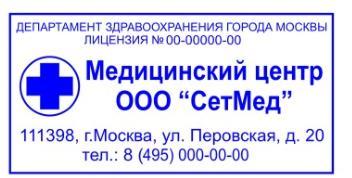 Министерство здравоохранения                  Код формы по ОКУДРоссийской Федерации                          Код учреждения по ОКПО                                              Медицинская документацияНаименование (штамп)        Форма N 107-1/умедицинской организации                       Утверждена приказом                                              Министерства здравоохраненияНаименование (штамп)                          Российской Федерациииндивидуального предпринимателя               от 14 января 2019 г. N 4н(указать адрес, номер и дату лицензии,наименование органа государственнойвласти, выдавшего лицензию)---------------------------------------------------------------------------                                  РЕЦЕПТ                 (взрослый, детский - нужное подчеркнуть)                         " 26__" _____06______ 2020__ г.Фамилия, инициалы имени и отчества (последнее - при наличии)пациента Иванов И.И.___________________________Дата рождения 01.01.1987______________________Фамилия, инициалы имени и отчества (последнее - при наличии)лечащего врача (фельдшера, акушерки) Сидорова Е.Нруб.|коп.| Rp.Tabl. Chlorpromazini 0,1..............D.t.d.№.10 ........................................S.По 1 таблетке 2 р в день.......................................................................................-------------------------------------------------------........      .........................-------------------------------------------------------руб.|коп.| Rp...............................................................................-------------------------------------------------------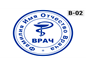 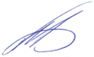 Подпись                                                     М.П.и печать лечащего врача (подпись фельдшера, акушерки)    Рецепт действителен в течение 60 дней, до 1 года (____________________)                (нужное подчеркнуть)                  (указать количество                                                             месяцев)Оборотная сторонаФОРМА РЕЦЕПТУРНОГО БЛАНКА N 107-1/уМинистерство здравоохранения                  Код формы по ОКУДРоссийской Федерации                          Код учреждения по ОКПО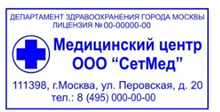                                               Медицинская документацияНаименование (штамп)            Форма N 107-1/умедицинской организации                       Утверждена приказом                                              Министерства здравоохраненияНаименование (штамп)                          Российской Федерациииндивидуального предпринимателя               от 14 января 2019 г. N 4н(указать адрес, номер и дату лицензии,наименование органа государственнойвласти, выдавшего лицензию)---------------------------------------------------------------------------                                  РЕЦЕПТ                 (взрослый, детский - нужное подчеркнуть)                         " 26_" _____06______ 2020__ г.Фамилия, инициалы имени и отчества (последнее - при наличии)Пациента Иванов И.И.___________________________Дата рождения 01.01.1999______________________Фамилия, инициалы имени и отчества (последнее - при наличии)лечащего врача (фельдшера, акушерки) Сидорова Е.Н.руб.|коп.| Rp. Omeprazoli 0,02 ..............         D.t.d.№30 in caps.gelatinosi........................................         S.Внутрь по 1 капсуле 1 р в день после ...................................            .после еды...............................................-------------------------------------------------------........      .........................-------------------------------------------------------руб.|коп.| Rp...............................................................................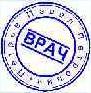 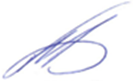 -------------------------------------------------------Подпись                                                     М.П. и печать лечащего врача (подпись фельдшера, акушерки)    Рецепт действителен в течение 60 дней, до 1 года (____________________)                (нужное подчеркнуть)                  (указать количество                                                             месяцев)Оборотная сторонаМинистерство здравоохранения                  Код формы по ОКУДРоссийской Федерации                          Код учреждения по ОКПО                                              Медицинская документацияНаименование (штамп)                          Форма N 107-1/умедицинской организации                       Утверждена приказом                                              Министерства здравоохраненияНаименование (штамп)                          Российской Федерациииндивидуального предпринимателя               от 14 января 2019 г. N 4н(указать адрес, номер и дату лицензии,наименование органа государственнойвласти, выдавшего лицензию)---------------------------------------------------------------------------                                  РЕЦЕПТ                 (взрослый, детский - нужное подчеркнуть)                         "_26_" _июня 2020 г.Фамилия, инициалы имени и отчества (последнее - при наличии)пациента ___Иванов И.И.____________________________________________________Дата рождения 01.01.1990                                                  _Фамилия, инициалы имени и отчества (последнее - при наличии)  лечащего врача (фельдшера, акушерки) _Сидорова Е.Н.________________________руб.|коп.| Rp.Tabl. Buspironi 0.01............................................S. По 1 таблетке 1 раз в день............-------------------------------------------------------руб.|коп.| Rp...............................................................................-------------------------------------------------------руб.|коп.| Rp...............................................................................-------------------------------------------------------Подпись                                                     М.П.и печать лечащего врача(подпись фельдшера, акушерки)    Рецепт действителен в течение 60 дней, до 1 года (____________________)                (нужное подчеркнуть)                  (указать количество                                                             месяцев)Оборотная сторонаМинистерство здравоохраненияРоссийской Федерации                          Код формы по ОКУД 3108805                                              Медицинская документацияНаименование (штамп)                          Форма N 148-1/у-88медицинской организации                       Утверждена приказом                                              Министерства здравоохраненияНаименование (штамп)                          Российской Федерациииндивидуального предпринимателя               от 14 января 2019 г. N 4н(указать адрес, номер и дату лицензии,наименование органа государственнойвласти, выдавшего лицензию) ---------------------------------------------------------------------------                                             ┌ ┐┌ ┐┌ ┐┌ ┐   ┌ ┐┌ ┐┌ ┐┌ ┐┌ ┐                                       Серия  0  0  3  8  N  3  8  2  0  6                                             └ ┘└ ┘└ ┘└ ┘   └ ┘└ ┘└ ┘└ ┘└ ┘РЕЦЕПТ                                    "26" _июня_________ 2020 г.                                              (дата оформления рецепта)                 (взрослый, детский - нужное подчеркнуть)Фамилия, инициалы имени и отчества (последнее - при наличии)пациента _Иванов И. И. ____________________________________________________Дата рождения _01.01.1990__________________________________________________Адрес  места  жительства  или  N  медицинской карты амбулаторного пациента,получающего медицинскую помощь в амбулаторных условиях _337793 г.Красноярск ул. Молокова 31д_______________                                            ____Фамилия, инициалы имени и отчества (последнее - при наличии)лечащего врача (фельдшера, акушерки) __Сидорова Е. Н.______________________Руб.          Коп.           Rp:Tabl. Zolpidemi 0.005 ................................................................................................S. По 1 таблеткt 2 раза в день.......................................................................................................................................................................................................................................---------------------------------------------------------------------------Подпись и печать лечащего врача                        М.П.(подпись фельдшера, акушерки)Рецепт действителен в течение 15 днейОборотная сторонаМинистерство здравоохраненияРоссийской Федерации                          Код формы по ОКУД 3108805                                              Медицинская документацияНаименование (штамп)                          Форма N 148-1/у-88медицинской организации                       Утверждена приказом                                              Министерства здравоохраненияНаименование (штамп)                          Российской Федерациииндивидуального предпринимателя               от 14 января 2019 г. N 4н(указать адрес, номер и дату лицензии,наименование органа государственнойвласти, выдавшего лицензию) ---------------------------------------------------------------------------                                             ┌ ┐┌ ┐┌ ┐┌ ┐   ┌ ┐┌ ┐┌ ┐┌ ┐┌ ┐                                       Серия  0  0  3  8  N  3  8  2  0  6                                             └ ┘└ ┘└ ┘└ ┘   └ ┘└ ┘└ ┘└ ┘└ ┘РЕЦЕПТ                                    "26" _июня 2020 г.                                              (дата оформления рецепта)                 (взрослый, детский - нужное подчеркнуть)Фамилия, инициалы имени и отчества (последнее - при наличии)пациента _Иванов И. И. ____________________________________________________Дата рождения _01.01.1990__________________________________________________Адрес  места  жительства  или  N  медицинской карты амбулаторного пациента,получающего медицинскую помощь в амбулаторных условиях _337793 г.Красноярск ул. Молокова 31д_______________                                            ____Фамилия, инициалы имени и отчества (последнее - при наличии)лечащего врача (фельдшера, акушерки) __Сидорова Е. Н.______________________Руб.          Коп.           Rp:Tabl. Phenobarbitali 0.1 ................................................................................................S. По 1 таблетке 1 раз в день.......................................................................................................................................................................................................................................---------------------------------------------------------------------------Подпись и печать лечащего врача                        М.П.(подпись фельдшера, акушерки)	Рецепт действителен в течение 15 днейОборотная сторонаМинистерство здравоохраненияРоссийской Федерации                          Код формы по ОКУД 3108805                                              Медицинская документацияНаименование (штамп)                          Форма N 148-1/у-88медицинской организации                       Утверждена приказом                                              Министерства здравоохраненияНаименование (штамп)                          Российской Федерациииндивидуального предпринимателя               от 14 января 2019 г. N 4н(указать адрес, номер и дату лицензии,наименование органа государственнойвласти, выдавшего лицензию) ---------------------------------------------------------------------------                                             ┌ ┐┌ ┐┌ ┐┌ ┐   ┌ ┐┌ ┐┌ ┐┌ ┐┌ ┐                                       Серия  0  0  3  8  N  3  8  2  0  6                                             └ ┘└ ┘└ ┘└ ┘   └ ┘└ ┘└ ┘└ ┘└ ┘РЕЦЕПТ                                    "19" _июня 2020 г.                                              (дата оформления рецепта)                 (взрослый, детский - нужное подчеркнуть)Фамилия, инициалы имени и отчества (последнее - при наличии)пациента _Иванов И. И. ____________________________________________________Дата рождения _01.01.1990__________________________________________________Адрес  места  жительства  или  N  медицинской карты амбулаторного пациента,получающего медицинскую помощь в амбулаторных условиях _337793 г.Красноярск ул. Молокова 31д_______________                                            ____Фамилия, инициалы имени и отчества (последнее - при наличии)лечащего врача (фельдшера, акушерки) __Сидорова Е. Н.______________________Руб.          Коп.           Rp:Tabl. Klozapini 0.1 ................................................................................................S. По 1 таблетке 1 раз в день.......................................................................................................................................................................................................................................---------------------------------------------------------------------------Подпись и печать лечащего врача                        М.П.(подпись фельдшера, акушерки)Рецепт действителен в течение 15 днейОборотная сторона1.2 Заполните таблицу.Таблица 1 - Отпуск лекарственных препаратов, разрешенный аптечным организациям1.3 Особенности отпуска некоторых групп лекарственных препаратов.Министерство здравоохранения                  Код формы по ОКУДРоссийской Федерации                          Код учреждения по ОКПО                                              Медицинская документацияНаименование (штамп)                          Форма N 107-1/умедицинской организации                       Утверждена приказом                                              Министерства здравоохраненияНаименование (штамп)                          Российской Федерациииндивидуального предпринимателя               от 14 января 2019 г. N 4н(указать адрес, номер и дату лицензии,наименование органа государственнойвласти, выдавшего лицензию)---------------------------------------------------------------------------                                  РЕЦЕПТ                 (взрослый, детский - нужное подчеркнуть)                         "_26_" _июня 2020 г.Фамилия, инициалы имени и отчества (последнее - при наличии)пациента ___Иванов И.И.____________________________________________________Дата рождения 01.01.1990                                                  _Фамилия, инициалы имени и отчества (последнее - при наличии)  лечащего врача (фельдшера, акушерки) _Сидорова Е.Н.________________________руб.|коп.| Rp. Sol. Immunoglobulini 1,5ml............................................S. Внутримышечно............-------------------------------------------------------руб.|коп.| Rp...............................................................................-------------------------------------------------------руб.|коп.| Rp...............................................................................-------------------------------------------------------Подпись                                                     М.П.и печать лечащего врача(подпись фельдшера, акушерки)    Рецепт действителен в течение 60 дней, до 1 года (____________________)                (нужное подчеркнуть)                  (указать количество                                                             месяцев)Оборотная сторонаСПЕЦИАЛЬНЫЙ РЕЦЕПТУРНЫЙ БЛАНКНА НАРКОТИЧЕСКОЕ СРЕДСТВО ИЛИ ПСИХОТРОПНОЕ ВЕЩЕСТВОМинистерство здравоохранения                   Код формы по ОКУДРоссийской Федерации                           Медицинская документация                                               Форма N 107/у-НП,                                               утвержденная приказом                                               Министерства здравоохранения    штамп медицинской организации              Российской Федерации                                               от ___________ N ___________                                           ┌─┬─┬─┬─┐     ┌─┬─┬─┬─┬─┬─┐                                     Серия │2│2│2│1│   N │0│2│2│3│6│7│                                           └─┴─┴─┴─┘     └─┴─┴─┴─┴─┴─┘                                          "19" _июня_______________ 2020 г.                                              (дата выписки рецепта)                 (взрослый, детский - нужное подчеркнуть)Ф.И.О. пациента _Иванов Иван Иванович_____________________________________Возраст _35________________________________________________________________Серия и номер полиса обязательного медицинского страхования _03514875020___Номер медицинской карты 6561215484152______________________________________Ф.И.О. врача(фельдшера, акушерки) __Сидорова Елена  Николаевна_________________________Rp: .Sol. Buprenorphini 0,03%-1ml.................................................D.t.d ..............................................     S. По 1 мл при болях Подпись и личная печать врача(подпись фельдшера, акушерки) _____________________________________________                                                                     М.П.Ф.И.О. и подпись уполномоченного лица медицинской организации _Гаврилов Михаил Иванович                                                                     М.П.Отметка аптечной организации об отпуске ______________________________________________________________________________________________________________Ф.И.О. и подпись работника аптечной организации _Дудкина Полина Евгеньевна _____________________________________________________________________________                                                                     М.П.Срок действия рецепта 15 днейОборотная сторона1.4 Информирование фармацевтическим работником при отпуске ЛППри отпуске лекарственного препарата фармацевтический работник информирует лицо, приобретающее (получающее) лекарственный препарат: − о режиме и дозах приема лекарственного препарата, − правилах хранения в домашних условиях,  − о взаимодействии с другими лекарственными препаратами. При отпуске лекарственного препарата фармацевтический работник не вправе: − предоставлять недостоверную и (или) неполную информацию о наличии лекарственных препаратов, включая лекарственные препараты, имеющие одинаковое международное непатентованное наименование, − скрывать информацию о наличии лекарственных препаратов, имеющих более низкую цену. Запрещается отпуск фальсифицированных, недоброкачественных и контрафактных лекарственных препаратов.2. Порядок отпуска лекарственных препаратов по требованиям медицинских организаций.При отпуске  фармацевтический работник проверяет надлежащее оформление требования-накладной и проставляет отметку о количестве и стоимости отпущенных лекарственных препаратов.Типовая межотраслевая форма № М-11Утверждена постановлением Госкомстата Россииот 30.10.97 № 71аЧерез кого	Аптека № 38Типовая межотраслевая форма № М-11 Утверждена постановлением Госкомстата Россииот 30.10.97 № 71аЧерез кого	Аптека № 383. Ситуационные задачи. Больной подал фармацевту рецепт с просроченным сроком действия. Фармацевт отказывается по нему выдать лекарства. Больной возмущается: "Бюрократы, формалисты!». Что следует в этой ситуации делать фармацевту?-Фармацевту нужно объяснить пациенту, что он не имеет права отпустить препарат по просроченному рецепту. Нужно сказать пациенту, чтобы он снова шел к врачу и в следующий не откладывал надолго получение лекарств.Больной подал провизору измятый и порванный рецепт, потому прочитать его содержание было очень трудно. Как поступить фармацевту?-В первую очередь, нужно извиниться перед пациентом и сказать, что прочитать содержание рецепта очень трудно и попросить спокойно подождать больного, так как в этой ситуации спешка не к чему. А фармацевту следует обратиться за помощью ко второму напарнику, либо же позвонить врачу и спросить, что он хотел выписать больному.ОТЧЕТ ПО ПРОИЗВОДСТВЕННОЙ ПРАКТИКЕФ.И.О. обучающегося Дудкина Полина Евгеньевна Группа 201-1 Специальность «Фармация» Проходившего производственную практику «Организация деятельности аптеки и ее структурных подразделений» с 17 июня по 01 июля 2020г На базе  ____________________________ Города/района ____________________________За время прохождения мною выполнены следующие объемы работ: А. Цифровой отчет Б. Текстовой отчет Программа производственной практики выполнена в полном объеме. За время прохождения практики мною были закреплены знания такие как:Хранение и отпуск лекарственных средств и товаров аптечного ассортимента; Порядок закупки и приема товаров от поставщика. Закреплены знания нормативной документации, регулирующие работу аптечных организаций Так же во время практики я освоила практические умения в:Организации работ по соблюдению санитарного режима, охране труда, технике безопасности и противопожарной безопасности;Организации приема, хранении, учете, отпуске лекарственных средств и товаров аптечного ассортимента; Пользованиия компьютерным методом сбора, хранения и обработки информации, применяемой в профессиональной деятельности, прикладными программами обеспечения фармацевтической деятельности. Студент                      Дудкина П.Е.                 (подпись)    (ФИО) Общий/непосредственный руководитель практики ___________                                                                                           (подпись)  (ФИО) « 01 » июля 2020 г. м.п.№Наименование разделов и тем практикиКоличествоКоличестводнейНаименование разделов и тем практикичасов1.Организация работы аптеки по приему рецептов и требований медицинских организаций3182.Организация бесплатного и льготного отпуска лекарственных препаратов.2123.Организация  рецептурного и безрецептурного отпуска лекарственных препаратов.1  64.Проведения фасовочных работ в аптечных организациях.1  65.Порядок составления заявок на товары аптечного ассортимента оптовым поставщикам.1  66.Порядок приема товара в аптечных организациях.424Итого1272ДатаВремя началаработыВремя окончания работыНаименование работыОценка/Подпись руководителя17.06.20209.0014.00Организация рабочего места по приему рецептов /требований. 4 4 Казакова Елена Николаевна18.06.20209.0014.00Назначение и выписывание лекарственных препаратов по рецептам в аптеке4 Казакова Елена Николаевна19.06.20209.0014.00Правила оформления рецептурных бланков4 Казакова Елена Николаевна20.06.20209.0014.00Фармацевтическая экспертиза рецепта4 Казакова Елена Николаевна22.06.20209.0014.00Проведение фармацевтической экспертизы рецептов на льготный отпуск лекарственных препаратов.4  Казакова Елена Николаевна23.06.20209.0014.00Анализ лекарственных препаратов для бесплатного и льготного отпуска.4 Казакова Елена Николаевна24.06.2020-25.06.20209.0014.00Отметка об отпуске лекарственных препаратов для бесплатного и льготного отпуска. Учет льготных рецептов.4 Казакова Елена Николаевна26.06.20209.0014.00Порядок отпуска лекарственных препаратов по рецептам. Особенности отпуска некоторых групп лекарственных препаратов.Информирование фармацевтическим работником при отпуске ЛП4 Казакова Елена Николаевна27.06.2020-29.06.20209.0014.00Порядок отпуска лекарственных препаратов по требованиям медицинских организаций.4 Казакова Елена Николаевна30.06.20208:3012.00Дифференцированный зачет4 Казакова Елена НиколаевнаОснащениеНазначениеМебель Секционный рабочий стол, шкафы для хранения ГЛФ.ОборудованиеКомпьютер, контрольно - кассовый аппарат,  калькулятор.Нормативные документы, справочники и другоеПрейскурант цен, справочная литература по лекарственным средствам с указанием их синонимов и способов употребления; приказы Министерства здравоохранения, регламентирующие прием и отпуск рецептов и лекарств по ним, перечень наркотических средств, психотропных веществ и их прекурсоров, подлежащих контролю в Российской Федерации, инструкция по проведению фармацевтической экспертизы рецепта, последнее издание Государственной фармакопеи. Компьютерное программное обеспечениееФарма2 (система управления, охватывающая все основные рабочие процессы в аптеке - от принятия решения о закупке товара у поставщика до реализации его конечному покупателю и формирования всей необходимой отчетности)Штампы, печатиШтампы («Рецепт недействителен»;  «Лекарственный препарат отпущен»),  печать аптечной организации.Первичные учетные формы (журналы)Журнал для регистрации неправильно выписанных рецептов, журнал отсроченного обслуживания по фамилии больного, с указанием телефона и адреса (для того, чтобы предупредить его о появлении ЛФ). ОснащениеНазначениеМебель Cтол с выдвижными ящиками, шкаф с двумя поворотными секциями со встроенными вертушками для приготовленных лекарств, вертушка для готовых лекарственных средств.ОборудованиеХолодильник для термолабильных ЛП, сейф и несгораемый металлический шкаф для хранения лекарственных средств, содержащих вещества, подлежащие особому контролю (наркотические средства, психотропные, ядовитые, сильнодействующие вещества и некоторые лекарственные средства списков I, II, III.), калькулятор.Нормативные документы, справочники и другоеГосударственная Фармакопея, таблицы высших разовых и суточных доз, литература по совместимости и взаимодействию лекарственных средств, государственный реестр ЛС, таблицы цен, тарифы на изготовление лекарств, этикетки и сигнатуры, перечень наркотических средств, психотропных веществ и их прекурсоров, подлежащих контролю в Российской Федерации, номера и адреса медицинских организаций, приказы МЗ РФ (Приказ Минздравсоцразвития РФ от 23.08.2010 N 706н). Компьютерное программное обеспечениееФарма2 (система управления, охватывающая все основные рабочие процессы в аптеке - от принятия решения о закупке товара у поставщика до реализации его конечному покупателю и формирования всей необходимой отчетности)Штампы, печатиСтавится отметка о количестве и стоимости отпущенных лекарственных препаратов.Первичные учетные формы (журналы)Журнал учета лабораторно-фасовочных работ, журнал учета находящихся на отсроченном обслуживании. Лекарственные средстваАнтиаллергические, антимикробные, антисептические, вакцины и сыворотки, витамины и их аналоги, гомеопатические, гормональные, диуретические, иммуномодулирующие,противовирусные;  противогрибковые; противоопухолевые; противопаразитарные;противоревматические, противоподагрические, анальгезирующие и жаропонижающие; сердечно-сосудистые.  Предметы ухода за ребенкомПустышки, соски, посуда для кормления, косметическая продукция и т.д.Изделия медицинского назначенияБинты, вата, бандажи, пластыри, чулки, корсеты, шприцы, спринцовки, круги подкладные и т.д.Парфюмерно-косметическая продукцияКрема, лосьоны, шампуни, зубные порошки и пасты и т.д.Пищевая продукцияДиетическое и детское питание, биологически активные добавки и т.д.Медицинская техникаПриборы (термометры, тонометры, глюкометры), аппараты (небулайзеры, массажные аппараты) Реквизиты рецептурного бланка107 - 1/у107 - 1/у148-1/у-88107-у/НП148-1/у-04 (л)Основные:Основные:Основные:Основные:Основные:Основные:Штамп медицинской организации с указанием ее наименования, адреса и телефона.+++++Категория больного (взрослый, детский)+++++Дата выписки рецепта+++++Фамилия, инициалы имени и отчества пациента++++(имя и отчество прописываются полностью)+Дата рождения+++-+Возраст---+-Фамилия, инициалы имени и отчества лечащего врача (фельдшера/акушерки)++++(имя и отчество прописываются полностью)+Наименование лекарственного средства на латинском языке, дозировка и количество+++++Способ применения на государственном языке +++++Подпись и печать лечащего врача (фельдшера/акушерки)+++++Срок действия рецепта/ количество месяцев++-
(рецепт действителен 15 дней)-(рецепт действителен 15 дней)+Дополнительные:Дополнительные:Дополнительные:Дополнительные:Дополнительные:Дополнительные:Код медицинскойорганизацииКод медицинскойорганизации+при наличии номера и (или) серии, местадля нанесения штрих-кода--+Серия и номер рецептаСерия и номер рецепта-+++Номер медицинской картыНомер медицинской карты-+ ++Адрес места жительстваАдрес места жительства-+ --Прописи наименований лекарственного средства не более трехПрописи наименований лекарственного средства не более трех+---Пропись рецепта одного лекарственного средстваПропись рецепта одного лекарственного средства-+++ФИО и подпись уполномоченного лица МОФИО и подпись уполномоченного лица МО--+-Печать МО «Для рецептов»Печать МО «Для рецептов»-+++Серия и номер полиса ОМССерия и номер полиса ОМС---+Номер СНИЛСНомер СНИЛС---+Код ИПКод ИП---+Код категории гражданКод категории граждан---+Код нозологической формы (по МКБ)Код нозологической формы (по МКБ)---+Источник финансирования (федеральный бюджет/бюджет субъекта РФ/муниципальный бюджет)Источник финансирования (федеральный бюджет/бюджет субъекта РФ/муниципальный бюджет)---+Процент оплаты рецепта (бесплатно/50%/иной)Процент оплаты рецепта (бесплатно/50%/иной)---+№Торговое наименование ЛПМННФарм. группа АТХ*№ приказа, список ЛП, стоящего на ПКУФорма рецептурного бланкаСрок хранения рецепта в аптекеНорма отпуска ЛПБупранал р- д/инБупренорфинОпиоидные наркотические анальгетики, N02AE01ПП РФ№681 Список II107-у/НП5 лет300 мкг/мл 1 мл – 30 амп.300 мкг/мл 2 мл- 15 амп.	 15 ампулАминазин, табл.ХлорпромазинНейролептики, N05AA01-107-1у3 месяцаПо рецептуАзалепрол, табл.КлозапинНейролептик, N05AH02ПП РФ №964 Сильнодействующие148-1/у-883 годаПо рецептуСомнол, табл.ЗопиклонСнотворное средство, N05CF01ПП РФ №964 Сильнодействующие148-1/у-883 годаПо рецептуКоаксил, табл.ТианептилАнтидепрессанты, N06AX14ПП РФ №681, сп. III148-1/у-885 летПо рецептуРеплика, капсПрегабалинПротивоэпилептические средства, N03AX16ПП РФ №964Иные ЛС, подлежащие ПКУ148-1/у-883 годаПо рецептуСибазон, табл.ДиазепамАнксиолитическое средствоN05BA01ПП РФ №681, сп. III148-1/у-885 летПо рецептуФеназепам, табл.БромдигидрохлорфенилбензодиазепинАнксиолитическое средство(транквилизатор) N05BX-107-1/у3 месяцаПо рецептуКаффетин табл.Парацетамол, пропифеназон, кофеин, кодеина фосфат сесквигидратАнальгезирующее средство комбинированное (противокашлевое опиоидное средство + НПВП + анальгезирующее ненаркотическое средство + психостимулирующее средство)N02BE71Приказ №562нП. 5(а)148-1/у-883 годаНе более 0,2 гКофетамин, табл.Эрготамина тартрат,КофеинПсихостимуляторы в комбинацияхN02CA52Приказ №562нП. 4(а)107-1/у-По рецептуООО «ФармСибКо» Аптека №38Юниспаз№12 1 упаковкаДудкина П.Е.19.06.2020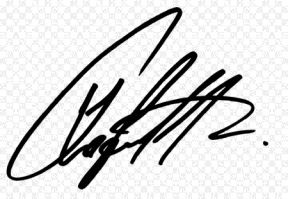 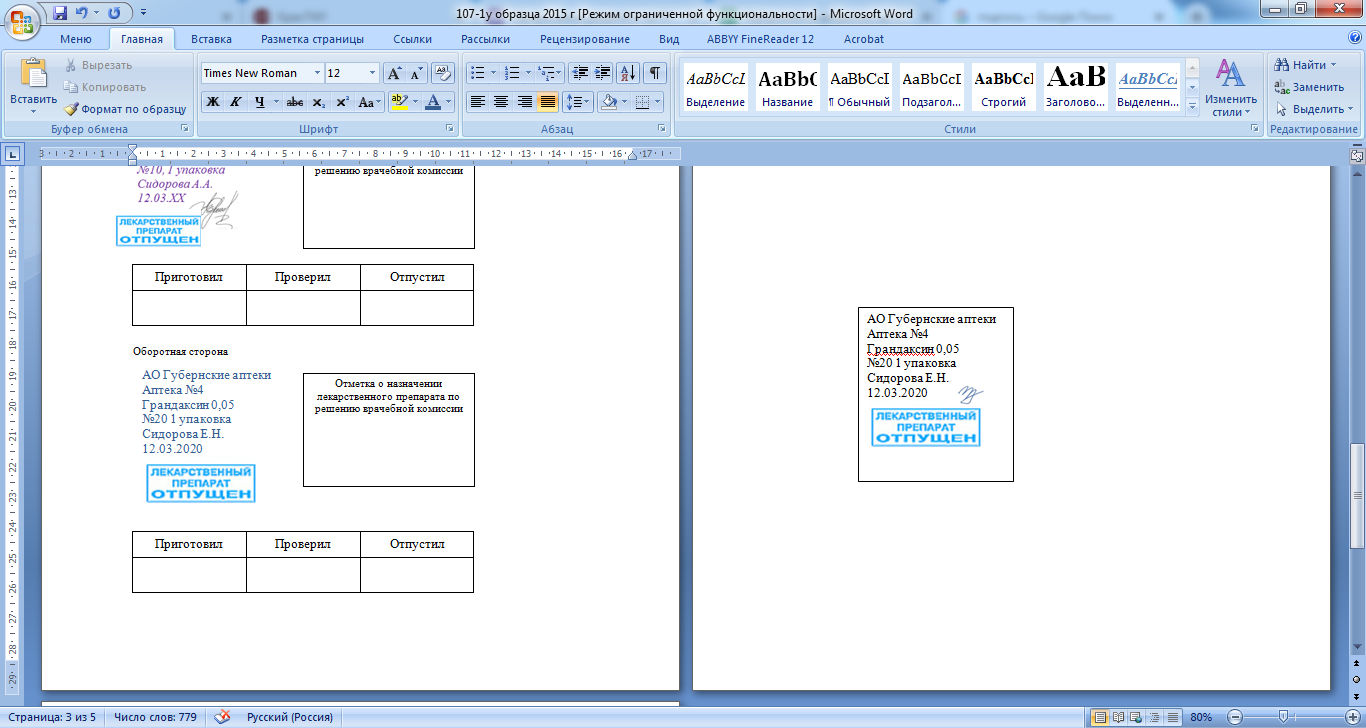 Отметка о назначении лекарственного препарата по решению врачебной комиссииООО «ФармСибКо» Аптека №38Юниспаз№12 1 упаковкаДудкина П.Е.19.06.2020ООО «ФармСибКо» Аптека №38Юниспаз№12 1 упаковкаДудкина П.Е.19.06.2020ПриготовилПроверилОтпустилООО «ФармСибКо» Аптека №38Спитомин 0,01№10, 1 упаковкаДудкина П.Е.. 19.06.2020Отметка о назначении лекарственного препарата по решению врачебной комиссииООО «ФармСибКо» Аптека №38Спитомин 0,01№10, 1 упаковкаДудкина П.Е.. 19.06.2020ООО «ФармСибКо» Аптека №38Спитомин 0,01№10, 1 упаковкаДудкина П.Е.. 19.06.2020ПриготовилПроверилОтпустилОтметка о назначении лекарственного препарата по решению врачебной комиссииПриготовилПроверилОтпустил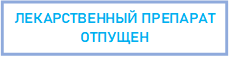 ООО «ФармСибКо»Аптека №38Санвал 0,01 №10, 1 упаковкаВрач Сидорова Е.Н.Дудкина П.Е.19.06.2020Отметка о назначении лекарственного препарата по решению врачебной комиссииООО «ФармСибКо»Аптека №38Санвал 0,01 №10, 1 упаковкаВрач Сидорова Е.Н.Дудкина П.Е.19.06.2020ООО «ФармСибКо»Аптека №38Санвал 0,01 №10, 1 упаковкаВрач Сидорова Е.Н.Дудкина П.Е.19.06.2020ПриготовилПроверилОтпустилООО «ФармСибКо»Аптека №38Фенобарбитал 0,1№10, 1 упаковка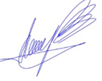 Дудкина П.Е.. 19.06.2020Отметка о назначении лекарственного препарата по решению врачебной комиссииООО «ФармСибКо»Аптека №38Фенобарбитал 0,1№10, 1 упаковкаДудкина П.Е.. 19.06.2020ООО «ФармСибКо»Аптека №38Фенобарбитал 0,1№10, 1 упаковкаДудкина П.Е.. 19.06.2020ПриготовилПроверилОтпустилРЕЦЕПТ ДЕЙСТВИТЕЛЕН:РЕЦЕПТ НЕДЕЙСТВИТЕЛЕН:Таксирование рецепта;Отметка об отпуске ЛП.Зарегистрировать рецепт в журнале регистрации неправильно выписанных рецептов, вернуть больному......АО «Губернские аптеки» Аптека №57АО «Губернские аптеки» Аптека №57АО «Губернские аптеки» Аптека №57АО «Губернские аптеки» Аптека №57Журнал регистрации неправильно выписанных рецептовЖурнал регистрации неправильно выписанных рецептовЖурнал регистрации неправильно выписанных рецептовЖурнал регистрации неправильно выписанных рецептовЖурнал регистрации неправильно выписанных рецептовЖурнал регистрации неправильно выписанных рецептовЖурнал регистрации неправильно выписанных рецептовЖурнал регистрации неправильно выписанных рецептовЖурнал регистрации неправильно выписанных рецептовЖурнал регистрации неправильно выписанных рецептовЖурнал регистрации неправильно выписанных рецептовЖурнал регистрации неправильно выписанных рецептов№ п/пДатаНаименование медицинской организацииФИО медицинского работникаФИО медицинского работникаСодержание рецептаСодержание рецептаНарушенияНарушенияНарушенияПринятые мерыФИО специалиста аптечной организации1234455666781.19.06.2020КГБУЗ «Тасеевская ЦБ»Сидорова Елена НиколаевнаСидорова Елена НиколаевнаТаблетки Фенобарбитал 0,1 Таблетки Фенобарбитал 0,1 Форма рецептурного бланка не соответствует данному лекарственному препарату.Форма рецептурного бланка не соответствует данному лекарственному препарату.Форма рецептурного бланка не соответствует данному лекарственному препарату.Информирование руководителя МО, рецепт гасится штампом  «Рецепт недействителен», переоформление рецептаДудкина Полина ЕвгеньевнаПримечание: Информация о нарушениях в выписке рецептов доводится до сведения руководителя соответствующего ЛПУ не реже чем 1 раз в месяц.Примечание: Информация о нарушениях в выписке рецептов доводится до сведения руководителя соответствующего ЛПУ не реже чем 1 раз в месяц.Примечание: Информация о нарушениях в выписке рецептов доводится до сведения руководителя соответствующего ЛПУ не реже чем 1 раз в месяц.Примечание: Информация о нарушениях в выписке рецептов доводится до сведения руководителя соответствующего ЛПУ не реже чем 1 раз в месяц.Примечание: Информация о нарушениях в выписке рецептов доводится до сведения руководителя соответствующего ЛПУ не реже чем 1 раз в месяц.Примечание: Информация о нарушениях в выписке рецептов доводится до сведения руководителя соответствующего ЛПУ не реже чем 1 раз в месяц.Примечание: Информация о нарушениях в выписке рецептов доводится до сведения руководителя соответствующего ЛПУ не реже чем 1 раз в месяц.Примечание: Информация о нарушениях в выписке рецептов доводится до сведения руководителя соответствующего ЛПУ не реже чем 1 раз в месяц.Примечание: Информация о нарушениях в выписке рецептов доводится до сведения руководителя соответствующего ЛПУ не реже чем 1 раз в месяц.Примечание: Информация о нарушениях в выписке рецептов доводится до сведения руководителя соответствующего ЛПУ не реже чем 1 раз в месяц.Примечание: Информация о нарушениях в выписке рецептов доводится до сведения руководителя соответствующего ЛПУ не реже чем 1 раз в месяц.Примечание: Информация о нарушениях в выписке рецептов доводится до сведения руководителя соответствующего ЛПУ не реже чем 1 раз в месяц.МННТорговое наименованиеКод атхФормадополнительногорецептурного бланка к льготному рецептуКатегория гражданВид бюджета (федеральный, краевой),% скидки (50%, 100%)Срок действияХранениев апт.1.Tabl. Clonidini 0,00075 N.50 D.S. По 1 таблетке 3 раза в деньКлофелинC02AC01148-1/у-88инвалид (I степень)Фед.бюджет100%15 дн3г2. Dragee Chlorpromazini 0,025 D.t.d. N.30 S. Внутрь по 1 драже 2 раза в суткиАминазинN05AA01-Инвалиды вследствие чернобыльской катастрофы Фед.бюджет100%30 дн3г3. Rp.: Caps.Omeprazoli 0,02 D.t.d. N.10 S. Внутрь по 1 капсуле 2 раза в суткиОмепразолA02BC01-Больные сахарным диабетомКраевой 100%30 дн3 г4. Ung. Prednisoloni 0,5%-15,0 D.S. Наносить тонким слоем на пораженные участки кожи 2 раза в деньПреднизолонD07AA03(ГКС)-Малочисленные народы СевераКраевой 100%30 дн3 г5. Sol. Metamizoli natrii 50%-2ml D.t.d. N.10 in amp. S. Внутримышечно по 2 мл 3 раза в суткиАнальгинN02BB02(анальгетик-антипиретик)-Больные хроническими заболеваниями кожиКраевой 100% 30 дн3г6. Gel Diclophenaci 5%-30,0 D.S. Наносить тонким слоем на область коленного сустава 2 раза в деньДиклофенакM02AA15(нпвс)-Ребенок из многодетной семьи в возрасте до 6 летКраевой 100%30 дн3г7. Rp.: Acidi folici 0,001D.t.d.: №30 in tab.S.: По 1 таблетке 3 раза в суткиФолиевая кислота B03BB01-Женщина в период беременостиФедеральный 100%30 дн3г8.Tabl.Moxonidini 0,0002 №50D.S  По 1 таблетке 2 раз в день МоксинидинC02AC0-Ветеран труда Красноярского края Краевой 50%30 дн 3 г 9. Sol.Buprenorphini 0,03%-1 mlD.t.d. N. 10 inampS. Вводить подкожно  по 1мл.Бупранал,N02AE01107-у/НПБольной онкологическим заболеваниемКраевой 100%15 дн3 г10. Phenobarbitali 0,1D.t.d. N.30 in tabl .S.  по 1 таблетке внутрьюФенобарбиталN03AA02148-1/у-88Больной сахарным диабетомКраевой 100%15дн3 гКод формы по ОКУД 3108805Форма N 148-1/у-04 (л)Код формы по ОКУД 3108805Форма N 148-1/у-04 (л)Код формы по ОКУД 3108805Форма N 148-1/у-04 (л)Код формы по ОКУД 3108805Форма N 148-1/у-04 (л)Код формы по ОКУД 3108805Форма N 148-1/у-04 (л)Код формы по ОКУД 3108805Форма N 148-1/у-04 (л)Код формы по ОКУД 3108805Форма N 148-1/у-04 (л)Код формы по ОКУД 3108805Форма N 148-1/у-04 (л)Код формы по ОКУД 3108805Форма N 148-1/у-04 (л)Код формы по ОКУД 3108805Форма N 148-1/у-04 (л)Код категории гражданКод категории гражданКод категории гражданКод нозологической формы (по МКБ)Код нозологической формы (по МКБ)Код нозологической формы (по МКБ)Код нозологической формы (по МКБ)Код нозологической формы (по МКБ)Источник финансирования:(подчеркнуть)1. Федеральный бюджет2. Бюджет субъекта Российской Федерации3. Муниципальный бюджет% оплаты:(подчеркнуть)1. Бесплатно2. 50%92Источник финансирования:(подчеркнуть)1. Федеральный бюджет2. Бюджет субъекта Российской Федерации3. Муниципальный бюджет% оплаты:(подчеркнуть)1. Бесплатно2. 50%СНИЛС265655N полиса обязательного медицинского страхования:364789898Код формы по ОКУД 3108805Форма N 148-1/у-04 (л)Код формы по ОКУД 3108805Форма N 148-1/у-04 (л)Код формы по ОКУД 3108805Форма N 148-1/у-04 (л)Код формы по ОКУД 3108805Форма N 148-1/у-04 (л)Код формы по ОКУД 3108805Форма N 148-1/у-04 (л)Код формы по ОКУД 3108805Форма N 148-1/у-04 (л)Код формы по ОКУД 3108805Форма N 148-1/у-04 (л)Код формы по ОКУД 3108805Форма N 148-1/у-04 (л)Код формы по ОКУД 3108805Форма N 148-1/у-04 (л)Код формы по ОКУД 3108805Форма N 148-1/у-04 (л)Код категории гражданКод категории гражданКод категории гражданКод нозологической формы (по МКБ)Код нозологической формы (по МКБ)Код нозологической формы (по МКБ)Код нозологической формы (по МКБ)Код нозологической формы (по МКБ)Источник финансирования:(подчеркнуть)1. Федеральный бюджет2. Бюджет субъекта Российской Федерации3. Муниципальный бюджет% оплаты:(подчеркнуть)1. Бесплатно2. 50%323Источник финансирования:(подчеркнуть)1. Федеральный бюджет2. Бюджет субъекта Российской Федерации3. Муниципальный бюджет% оплаты:(подчеркнуть)1. Бесплатно2. 50%СНИЛС265655N полиса обязательного медицинского страхования:364789898Код формы по ОКУД 3108805Форма N 148-1/у-04 (л)Код формы по ОКУД 3108805Форма N 148-1/у-04 (л)Код формы по ОКУД 3108805Форма N 148-1/у-04 (л)Код формы по ОКУД 3108805Форма N 148-1/у-04 (л)Код формы по ОКУД 3108805Форма N 148-1/у-04 (л)Код формы по ОКУД 3108805Форма N 148-1/у-04 (л)Код формы по ОКУД 3108805Форма N 148-1/у-04 (л)Код формы по ОКУД 3108805Форма N 148-1/у-04 (л)Код формы по ОКУД 3108805Форма N 148-1/у-04 (л)Код формы по ОКУД 3108805Форма N 148-1/у-04 (л)Код категории гражданКод категории гражданКод категории гражданКод нозологической формы (по МКБ)Код нозологической формы (по МКБ)Код нозологической формы (по МКБ)Код нозологической формы (по МКБ)Код нозологической формы (по МКБ)Источник финансирования:(подчеркнуть)1. Федеральный бюджет2. Бюджет субъекта Российской Федерации3. Муниципальный бюджет% оплаты:(подчеркнуть)1. Бесплатно2. 50%203Источник финансирования:(подчеркнуть)1. Федеральный бюджет2. Бюджет субъекта Российской Федерации3. Муниципальный бюджет% оплаты:(подчеркнуть)1. Бесплатно2. 50%СНИЛС265655N полиса обязательного медицинского страхования:364789898Код формы по ОКУД 3108805Форма N 148-1/у-04 (л)Код формы по ОКУД 3108805Форма N 148-1/у-04 (л)Код формы по ОКУД 3108805Форма N 148-1/у-04 (л)Код формы по ОКУД 3108805Форма N 148-1/у-04 (л)Код формы по ОКУД 3108805Форма N 148-1/у-04 (л)Код формы по ОКУД 3108805Форма N 148-1/у-04 (л)Код формы по ОКУД 3108805Форма N 148-1/у-04 (л)Код формы по ОКУД 3108805Форма N 148-1/у-04 (л)Код формы по ОКУД 3108805Форма N 148-1/у-04 (л)Код формы по ОКУД 3108805Форма N 148-1/у-04 (л)Код категории гражданКод категории гражданКод категории гражданКод нозологической формы (по МКБ)Код нозологической формы (по МКБ)Код нозологической формы (по МКБ)Код нозологической формы (по МКБ)Код нозологической формы (по МКБ)Источник финансирования:(подчеркнуть)1. Федеральный бюджет2. Бюджет субъекта Российской Федерации3. Муниципальный бюджет% оплаты:(подчеркнуть)1. Бесплатно2. 50%324Источник финансирования:(подчеркнуть)1. Федеральный бюджет2. Бюджет субъекта Российской Федерации3. Муниципальный бюджет% оплаты:(подчеркнуть)1. Бесплатно2. 50%СНИЛС265655N полиса обязательного медицинского страхования:364789898Код формы по ОКУД 3108805Форма N 148-1/у-04 (л)Код формы по ОКУД 3108805Форма N 148-1/у-04 (л)Код формы по ОКУД 3108805Форма N 148-1/у-04 (л)Код формы по ОКУД 3108805Форма N 148-1/у-04 (л)Код формы по ОКУД 3108805Форма N 148-1/у-04 (л)Код формы по ОКУД 3108805Форма N 148-1/у-04 (л)Код формы по ОКУД 3108805Форма N 148-1/у-04 (л)Код формы по ОКУД 3108805Форма N 148-1/у-04 (л)Код формы по ОКУД 3108805Форма N 148-1/у-04 (л)Код формы по ОКУД 3108805Форма N 148-1/у-04 (л)Код категории гражданКод категории гражданКод категории гражданКод нозологической формы (по МКБ)Код нозологической формы (по МКБ)Код нозологической формы (по МКБ)Код нозологической формы (по МКБ)Код нозологической формы (по МКБ)Источник финансирования:(подчеркнуть)1. Федеральный бюджет2. Бюджет субъекта Российской Федерации3. Муниципальный бюджет% оплаты:(подчеркнуть)1. Бесплатно2. 50%205Источник финансирования:(подчеркнуть)1. Федеральный бюджет2. Бюджет субъекта Российской Федерации3. Муниципальный бюджет% оплаты:(подчеркнуть)1. Бесплатно2. 50%СНИЛС265655N полиса обязательного медицинского страхования:364789898ООО «ФармСибКо» Аптека №38Аминазин 0,025№30 1 упаковкаДудкина П.Е.22.06.2020Отметка о назначении лекарственного препарата по решению врачебной комиссииООО «ФармСибКо» Аптека №38Аминазин 0,025№30 1 упаковкаДудкина П.Е.22.06.2020ООО «ФармСибКо» Аптека №38Аминазин 0,025№30 1 упаковкаДудкина П.Е.22.06.2020ПриготовилПроверилОтпустилООО «ФармСибКо» Аптека №38Омепразол 0,02№10 1 упаковкаДудкина П.Е.22.06.2020Отметка о назначении лекарственного препарата по решению врачебной комиссииООО «ФармСибКо» Аптека №38Омепразол 0,02№10 1 упаковкаДудкина П.Е.22.06.2020ООО «ФармСибКо» Аптека №38Омепразол 0,02№10 1 упаковкаДудкина П.Е.22.06.2020ПриготовилПроверилОтпустилООО «ФармСибКо» Аптека №38Преднизолон 0,5%-15,0Дудкина П.Е.22.06.2020Отметка о назначении лекарственного препарата по решению врачебной комиссииООО «ФармСибКо» Аптека №38Преднизолон 0,5%-15,0Дудкина П.Е.22.06.2020ООО «ФармСибКо» Аптека №38Преднизолон 0,5%-15,0Дудкина П.Е.22.06.2020ПриготовилПроверилОтпустилООО «ФармСибКо» Аптека №38Анальгин 50%-2ml№10 1 упаковкаДудкина П.Е.22.06.2020Отметка о назначении лекарственного препарата по решению врачебной комиссииООО «ФармСибКо» Аптека №38Анальгин 50%-2ml№10 1 упаковкаДудкина П.Е.22.06.2020ООО «ФармСибКо» Аптека №38Анальгин 50%-2ml№10 1 упаковкаДудкина П.Е.22.06.2020ПриготовилПроверилОтпустилООО «ФармСибКо» Аптека №38Диклофенак 5%-30,0Дудкина П.Е.22.06.2020Отметка о назначении лекарственного препарата по решению врачебной комиссииООО «ФармСибКо» Аптека №38Диклофенак 5%-30,0Дудкина П.Е.22.06.2020ООО «ФармСибКо» Аптека №38Диклофенак 5%-30,0Дудкина П.Е.22.06.2020ПриготовилПроверилОтпустилООО «ФармСибКо» Аптека №38Аминазин 0,1 №10 1 упаковкаДудкина П.Е.. 26.06.2020Отметка о назначении лекарственного препарата по решению врачебной комиссииООО «ФармСибКо» Аптека №38Аминазин 0,1 №10 1 упаковкаДудкина П.Е.. 26.06.2020ООО «ФармСибКо» Аптека №38Аминазин 0,1 №10 1 упаковкаДудкина П.Е.. 26.06.2020ПриготовилПроверилОтпустилООО «ФармСибКо» Аптека №38Омепразол 0,02 №30 1 упаковкаДудкина П.Е.. 26.06.2020Отметка о назначении лекарственного препарата по решению врачебной комиссииООО «ФармСибКо» Аптека №38Омепразол 0,02 №30 1 упаковкаДудкина П.Е.. 26.06.2020ООО «ФармСибКо» Аптека №38Омепразол 0,02 №30 1 упаковкаДудкина П.Е.. 26.06.2020ПриготовилПроверилОтпустилООО «ФармСибКо» Аптека №38Спитомин 0,01№10, 1 упаковкаДудкина П.Е.. 26.06.2020Отметка о назначении лекарственного препарата по решению врачебной комиссииООО «ФармСибКо» Аптека №38Спитомин 0,01№10, 1 упаковкаДудкина П.Е.. 26.06.2020ООО «ФармСибКо» Аптека №38Спитомин 0,01№10, 1 упаковкаДудкина П.Е.. 26.06.2020ПриготовилПроверилОтпустилООО «ФармСибКо»Аптека №38Санвал 0,01 №10, 1 упаковкаВрач Сидорова Е.Н.Дудкина П.Е.26.06.2020Отметка о назначении лекарственного препарата по решению врачебной комиссииООО «ФармСибКо»Аптека №38Санвал 0,01 №10, 1 упаковкаВрач Сидорова Е.Н.Дудкина П.Е.26.06.2020ООО «ФармСибКо»Аптека №38Санвал 0,01 №10, 1 упаковкаВрач Сидорова Е.Н.Дудкина П.Е.26.06.2020ПриготовилПроверилОтпустилООО «ФармСибКо»Аптека №38Фенобарбитал 0,1№10, 1 упаковкаДудкина П.Е.. 26.06.2020Отметка о назначении лекарственного препарата по решению врачебной комиссииООО «ФармСибКо»Аптека №38Фенобарбитал 0,1№10, 1 упаковкаДудкина П.Е.. 26.06.2020ООО «ФармСибКо»Аптека №38Фенобарбитал 0,1№10, 1 упаковкаДудкина П.Е.. 26.06.2020ПриготовилПроверилОтпустилООО «ФармСибКо»Аптека №38Азалептин 0,1№50, 1 упаковкаДудкина П.Е.. 26.06.2020Отметка о назначении лекарственного препарата по решению врачебной комиссииООО «ФармСибКо»Аптека №38Азалептин 0,1№50, 1 упаковкаДудкина П.Е.. 26.06.2020ООО «ФармСибКо»Аптека №38Азалептин 0,1№50, 1 упаковкаДудкина П.Е.. 26.06.2020ПриготовилПроверилОтпустилГруппа ЛПАптекаАптечный пунктАптечный киоскИндивидуальный предприниматель, имеющий лицензию на фарм.деятельностьБезрецептурные ЛП++++Рецептурные ЛП, не подлежащие ПКУ++-+Наркотические и психотропные ЛП++--Иммунобиологические ЛП++--При отпуске наркотического ипсихотропного лекарственногопрепарата списка II-на рецепте об отпускепроставляется печать аптеки, суказанием полного наименования(при наличии печати)-выдается сигнатура с желтойполосой в верхней части инадписью черным шрифтом на ней"Сигнатура"- отпускаются при предъявлении документа, удостоверяющего личность, лицу, указанному в рецепте, его законному представителю или лицу, имеющему оформленную в соответствии с законодательством РФ доверенность.При отпуске иммунобиологического лекарственного препарата-на рецепте или корешке рецепта,который остается у лица,приобретающего (получающего) ЛП,указывается точное время (в часахи минутах)- наличие у покупателя специального термоконтейнера, в который помещается лекарственный препарат;-разъяснения необходимости доставки данного ЛП в мед. организацию при условии хранения в специальном термоконтейнере в срок, не превышающий 48 часов после его приобретения.ООО «ФармСибКо» Аптека №38Раствор Иммуноглобулина 1,5 мл№10, 1 упаковкаДудкина П.Е.. 26.06.202013:50Отметка о назначении лекарственного препарата по решению врачебной комиссииООО «ФармСибКо» Аптека №38Раствор Иммуноглобулина 1,5 мл№10, 1 упаковкаДудкина П.Е.. 26.06.202013:50ООО «ФармСибКо» Аптека №38Раствор Иммуноглобулина 1,5 мл№10, 1 упаковкаДудкина П.Е.. 26.06.202013:50ПриготовилПроверилОтпустилОтметка о назначении лекарственного препарата по решению врачебной комиссииПриготовилПроверилОтпустилАминазин таблеткиФеназепам таблетки Проинформировать о режиме и дозах приёма.Можно записать на упаковке препарата.Так как данные препараты рецептурного отпуска то ,  режим и дозы устанавливает врачПроинформировать о режиме и дозах приёма.Можно записать на упаковке препарата.Так как данные препараты рецептурного отпуска то ,  режим и дозы устанавливает врачПроинформировать о правилах хранения.Проинформировать о правилах хранения.В сухом защищенном от света месте, при температуре не выше 25 °C.В недоступном для детей месте.В сухом, защищенном от света месте, при температуре не выше 30 °C.В недоступном для детей месте .ТРЕБОВАНИЕ-НАКЛАДНАЯ №1КодыФорма по ОКУДФорма по ОКУДФорма по ОКУДФорма по ОКУДФорма по ОКУДФорма по ОКУД0315006Организация  Краевая клиническая больница  Краевая клиническая больница  Краевая клиническая больница  Краевая клиническая больницапо ОКПОДата
составленияКод вида операцииОтправительОтправительПолучательПолучательКорреспондирующий счетКорреспондирующий счетУчетная 
единица 
выпуска 
продукции
(работ, 
услуг)Дата
составленияКод вида операцииструктурное 
подразделениевид 
деятельностиструктурное 
подразделениевид 
деятельности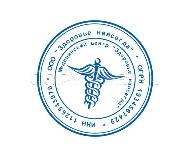 счет, субсчеткод аналитического учетаУчетная 
единица 
выпуска 
продукции
(работ, 
услуг)26.06.20стационарЗатребовалГлавная медсестра Сидорова Е.Н.РазрешилГлавный врач (подпись)  Шишкина А. А..Материальные ценностиМатериальные ценностиЕдиница измеренияЕдиница измеренияКоличествоКоличествоЦена, руб. 
коп.Сумма
без учета НДС,
руб. коп.Порядковый
номер по складской 
картотекенаименованиеноменк-
латурный номеркоднаименованиезатре-
бова-
ноотпу-
щеноЦена, руб. 
коп.Сумма
без учета НДС,
руб. коп.Порядковый
номер по складской 
картотеке34567891011Sol.  Trimeperidini 0,01-1ml  № 10D.S.Уп.55123,00615,00Sol.Buprenorfini  0,3-1ml                          D.S. ВнутримышечноУп.11438,00438,001053,00Одна тысяча пятьдесят три рубляОдна тысяча пятьдесят три рубляОдна тысяча пятьдесят три рубляОдна тысяча пятьдесят три рубляОдна тысяча пятьдесят три рубляОдна тысяча пятьдесят три рубляОдна тысяча пятьдесят три рубляОдна тысяча пятьдесят три рубляОдна тысяча пятьдесят три рубляОтпустилЗав.аптекойподписьКазакова Е. Н.ПолучилМед. сестраподписьСидорова  И. И.(должность)(подпись)(расшифровка подписи)(должность)(подпись)(расшифровка подписи)ТРЕБОВАНИЕ-НАКЛАДНАЯ №2КодыФорма по ОКУДФорма по ОКУДФорма по ОКУДФорма по ОКУДФорма по ОКУДФорма по ОКУД0315006Организация  Краевая клиническая больница  Краевая клиническая больница  Краевая клиническая больница  Краевая клиническая больницапо ОКПОДата
составленияКод вида операцииОтправительОтправительПолучательПолучательКорреспондирующий счетКорреспондирующий счетУчетная 
единица 
выпуска 
продукции
(работ, 
услуг)Дата
составленияКод вида операцииструктурное 
подразделениевид 
деятельностиструктурное 
подразделениевид 
деятельностисчет, субсчеткод аналитического учетаУчетная 
единица 
выпуска 
продукции
(работ, 
услуг)26.06.20стационарЗатребовалГлавная медсестра Сидорова И. И.РазрешилГлавный врач (подпись)  Шишкина А. А..Материальные ценностиМатериальные ценностиЕдиница измеренияЕдиница измеренияКоличествоКоличествоЦена, руб. 
коп.Сумма
без учета НДС,
руб. коп.Порядковый
номер по складской 
картотекенаименованиеноменк-
латурный номеркоднаименованиезатре-
бова-
ноотпу-
щеноЦена, руб. 
коп.Сумма
без учета НДС,
руб. коп.Порядковый
номер по складской 
картотеке34567891011Sol. Natrii chloridi 0.9%-500ml D.S. Для инфузийУп.5598,00490,00490,00Четыреста девяносто  рублейЧетыреста девяносто  рублейЧетыреста девяносто  рублейЧетыреста девяносто  рублейЧетыреста девяносто  рублейЧетыреста девяносто  рублейЧетыреста девяносто  рублейЧетыреста девяносто  рублейЧетыреста девяносто  рублейОтпустилЗав.аптекойподписьКазакова Е. Н.ПолучилМед. сестраподписьСидорова  И. И.(должность)(подпись)(расшифровка подписи)(должность)(подпись)(расшифровка подписи)№Виды работКоличество1Прием рецептов и проведение фармацевтической экспертизы182Прием требований и проведение фармацевтической экспертизы23Таксирование рецептов-4Таксирование требований-5Фасовочные работы-6Составление заявок на товары аптечного ассортимента-7Прием товара по количеству (указать количество товарных накладных)-8Прием товара по качеству (указать количество товарных накладных)-